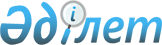 О внесении изменений в приказ Председателя Комитета по статистике Министерства национальной экономики Республики Казахстан от 24 января 2020 года № 9 "Об утверждении статистических форм общегосударственных статистических наблюдений по статистике торговли и инструкций по их заполнению"Приказ Руководителя Бюро национальной статистики Агентства по стратегическому планированию и реформам Республики Казахстан от 15 декабря 2022 года № 40. Зарегистрирован в Министерстве юстиции Республики Казахстан 19 декабря 2022 года № 31146
      ПРИКАЗЫВАЮ:
      1. Внести в приказ Председателя Комитета по статистике Министерства национальной экономики Республики Казахстан от 24 января 2020 года № 9 "Об утверждении статистических форм общегосударственных статистических наблюдений по статистике торговли и инструкций по их заполнению" (зарегистрирован в Реестре государственной регистрации нормативных правовых актов под № 19963) следующие изменения:
      приложения 1, 2, 5 и 6 изложить в новой редакции согласно приложениям 1, 2, 3 и 4 к настоящему приказу;
      в приложении 13 раздел 13 изложить в новой редакции:
      "13. Сіздің платформаңызда (маркетплейсте) өңірлер бөлінісінде тіркелген жеке тұлғалардың жолаушылар тасымалын сипаттайтын жекелеген көрсеткіштерді көрсетіңіз
      Укажите отдельные показатели, характеризующие перевозку пассажиров физическими лицами, зарегистрированными на Вашей платформе (маркетплейсе) в разрезе регионов
      ".
      2. Департаменту развития статистических процессов совместно с Юридическим департаментом Бюро национальной статистики Агентства по стратегическому планированию и реформам Республики Казахстан обеспечить в установленном законодательством порядке:
      1) государственную регистрацию настоящего приказа в Министерстве юстиции Республики Казахстан;
      2) размещение настоящего приказа на интернет-ресурсе Бюро национальной статистики Агентства по стратегическому планированию и реформам Республики Казахстан.
      3. Департаменту развития статистических процессов Бюро национальной статистики Агентства по стратегическому планированию и реформам Республики Казахстан довести настоящий приказ до структурных и территориальных подразделений Бюро национальной статистики Агентства по стратегическому планированию и реформам Республики Казахстан для руководства и использования в работе.
      4. Контроль за исполнением настоящего приказа возложить на курирующего заместителя руководителя Бюро национальной статистики Агентства по стратегическому планированию и реформам Республики Казахстан.
      5. Настоящий приказ вводится в действие по истечении десяти календарных дней после дня его первого официального опубликования. Тауарлар мен көрсетілетін қызметтерді өткізу туралы есеп
Отчет о реализации товаров и услуг
      Ескертпе:1АҚС- автожанармай құю станциясы2АГҚС- автогаз құю станциясы3АГТКС- автогаз толтыру компрессорлық станциясыПримечание:1АЗС- автозаправочная станция2ГАЗС- автогазозаправочная станция3АГНКС- автогазонаполнительная компрессорная станция
      2.2 Сауда желісінің нақты барын көрсетіңізУкажите наличие торговой сети
      Ескертпе:Примечание:4Жалға алғандарды қоса алғанда4Включая арендуемые5Ш.м – мұнда және бұдан әрі - шаршы метр.5Кв.м – здесь и далее - квадратный метр.
      2.3 Тауар түрлері бойынша бөлшек сауданың көлемін көрсетіңіз, мың теңгеУкажите объем розничной торговли по видам товаров, в тысячах тенге
      Ескертпе:Примечание:6Мұнда және бұдан әрі қызмет кодын респондент Қазақстан Республикасы Стратегиялық жоспарлау және реформалар агенттігі Ұлттық статистика бюросының интернет-ресурсында (www.stat.gov.kz) "Жіктеуіштер" бөлімінде орналастырылған "Ішкі сауда қызметтерінің анықтамалығына" сәйкес толтырады (бұдан әрі - ІСҚСЖ)6Здесь и далее код услуги заполняется респондентом согласно "Справочнику услуг внутренней торговли", размещенного на интернет-ресурсе Бюро национальной статистики Агентства по стратегическому планированию и реформам Республики Казахстан (www.stat.gov.kz) в разделе "Классификаторы" (далее – СКУВТ)
      7"2.3 бөлімінде заттай мәнде толтыру үшін тауарлар тізбесі" қосымшасына сәйкес тек жекелеген тауарлық позициялар бойынша заттай мәндегі бөлшек сауда көлемі көрсетіледі7Объем розничной торговли в натуральном выражении указывается только по отдельным товарным позициям согласно Приложению "Перечень товаров для заполнения в натуральном выражении в разделе 2.3"
      3. Көтерме саудаОптовая торговля
      3.1 Тауар түрлері бойынша көтерме сауда көлемін көрсетіңіз, мың теңгеУкажите объем оптовой торговли по видам товаров, в тысячах тенге
      4. Сыйақыға немесе шарт негізінде жасалатын көтерме сауда қызметтерінің көлемін көрсетіңіз, мың теңгеУкажите объем услуг оптовой торговли за вознаграждение или на договорной основе, в тысячах тенге
      5. Түсу көздері бойынша сатып алынған тауарлардың көлемін көрсетіңіз (тауарлар мен өңірлер бойынша), мың теңгеЖұмыс істейтіндердің тізімдік саны 50 адамнан асатын, негізгі экономикалық қызмет түрі көтерме саудаға жататын заңды тұлғалар және (немесе) олардың құрылымдық және оқшауланған бөлімшелері толтырады
      Укажите объем закупленных товаров по источникам поступления (по товарам и регионам), в тысячах тенгеЗаполняют юридические лица и (или) их структурные и обособленные подразделения со списочной численностью работающих свыше 50 человек, основной вид экономической деятельности которых относится к оптовой торговле
      6. Тамақ өнімдерімен және сусындармен қамтамасыз ету бойынша қызмет көрсету көлемін және объектілер желілері бойынша ақпаратты көрсетіңізУкажите информацию по сети объектов и объему предоставления услуг по обеспечению питанием и напитками
      7. Техникалық қызмет көрсету станцияларының саны және автомобильдерге техникалық қызмет көрсету және жөндеу бойынша қызмет көрсетудің көлемі туралы ақпаратты көрсетіңізУкажите информацию по количеству станций технического обслуживания и объему предоставления услуг по техническому обслуживанию и ремонту автомобилей
      8. Қызметтің қосалқы түрлері бойынша өнімдерді (тауарлар, жұмыстар, көрсетілетін қызметтер) өндіру және өткізу көлемін көрсетіңіз, мың теңгеУкажите объемы производства и реализации продукции (товаров, работ, услуг) по вторичным видам деятельности, в тысячах тенге
      9. Статистикалық нысанды толтыруға жұмсалған уақытты көрсетіңіз, сағатпен (қажеттiсiн қоршаңыз)Укажите время,затраченное на заполнение статистической формы, в часах (нужное обвести)
      Атауы Мекенжайы (респонденттің)Наименование _______________________________________________________Адрес (респондента) __________________________________________________Телефоны (респонденттің)Телефон (респондента) _____________________________________________________________________________________________________________________стационарлық ұялыстационарный мобильныйЭлектрондық пошта мекенжайы (респонденттің)Адрес электронной почты (респондента)_____________________________________________________________________ОрындаушыИсполнитель ______________________________________________________________________________________________________________________________тегі, аты және әкесінің аты (бар болған жағдайда) қолы, телефоны (орындаушының)фамилия, имя и отчество (при его наличии) подпись, телефон (исполнителя)Бас бухгалтер немесе оның міндетін атқарушы тұлғаГлавный бухгалтер или лицо, исполняющее его обязанности_____________________________________________________ ________________тегі, аты және әкесінің аты (бар болған жағдайда) қолыфамилия, имя и отчество (при его наличии) подписьБасшы немесе оның міндетін атқарушы тұлғаРуководитель или лицо, исполняющее его обязанности______________________________________________________ _______________тегі, аты және әкесінің аты (бар болған жағдайда) қолыфамилия, имя и отчество (при его наличии) подписьЕскертпе:Примечание:Мемлекеттік статистиканың тиісті органдарына анық емес бастапқы статистикалық деректерді ұсыну және бастапқы статистикалық деректерді белгіленген мерзімде ұсынбау "Әкімшілік құқық бұзушылық туралы" Қазақстан Республикасы Кодексінің 497-бабында көзделген әкімшілік құқық бұзушылықтар болып табыладыПредставление недостоверных и непредставление первичных статистических данных в соответствующие органы государственной статистики в установленный срок являются административными правонарушениями, предусмотренными статьей 497 Кодекса Республики Казахстан "Об административных правонарушениях" 2.3-бөлімінде заттай мәнде толтыру үшін тауарлар тізбесі
Перечень товаров для заполнения в натуральном выражении в разделе 2.3 Инструкция по заполнению статистической формы общегосударственного статистического наблюдения
"Отчет о реализации товаров и услуг" (индекс 1-ВТ, периодичность годовая)
      1. Настоящая инструкция детализирует заполнение статистической формы общегосударственного статистического наблюдения "Отчет о реализации товаров и услуг" (индекс 1-ВТ, периодичность годовая) (далее – статистическая форма).
      2. В настоящей Инструкции используются следующие определения:
      1) столовая – объект общественного питания с самостоятельным обслуживанием потребителей;
      2) бар – объект общественного питания и отдыха, предлагающий потребителям закуски, десерты и кондитерские изделия, а также алкогольную продукцию;
      3) розничная торговля – предпринимательская деятельность по продаже покупателю товаров, предназначенных для личного, семейного, домашнего или иного использования, не связанного с предпринимательской деятельностью;
      4) кафе – объект общественного питания и отдыха, предлагающий ассортимент блюд несложного приготовления, а также алкогольную продукцию с обязательным предоставлением услуг официантов потребителям;
      5) киоск – некапитальное переносное сооружение, оснащенное торговым оборудованием, не имеющее торгового зала и помещений для хранения продовольственных товаров, рассчитанное на одно или несколько торговых мест;
      6) магазин – капитальное стационарное строение или его часть, обеспеченные торговыми, подсобными, административно-бытовыми помещениями, а также помещениями для приема, хранения и подготовки товаров к продаже;
      7) оптовая торговля – предпринимательская деятельность по реализации товаров, предназначенных для последующей продажи или иных целей, не связанных с личным, семейным, домашним и иным подобным использованием;
      8) общественное питание – предпринимательская деятельность, связанная с производством, переработкой, реализацией и организацией потребления продуктов питания;
      9) вторичный вид деятельности – вид деятельности, помимо основного, который осуществляется с целью производства продуктов (товаров и услуг) для третьих лиц;
      10) ресторан – объект общественного питания и отдыха, предлагающий ассортимент блюд сложного приготовления, включая заказные и фирменные, а также алкогольную продукцию с обязательным предоставлением услуг официантов потребителям;
      11) основной вид деятельности – вид деятельности, добавленная стоимость которого превышает добавленную стоимость любого другого вида деятельности, осуществляемого хозяйствующим субъектом;
      12) торговый объект – здание или часть здания, сооружение или часть сооружения, торговый рынок, автоматизированное устройство или транспортное средство, специально оснащенные оборудованием, предназначенным и используемым для выкладки, демонстрации товаров, обслуживания покупателей и проведения денежных расчетов с покупателями при продаже товаров;
      13) торговая площадь – площадь торгового объекта, занятая специальным оборудованием, предназначенная для выкладки, демонстрации товаров, обслуживания покупателей и проведения денежных расчетов с покупателями при продаже товаров, прохода покупателей;
      14) торговая сеть – совокупность двух и более торговых объектов, которые находятся под общим управлением и используются под единым коммерческим обозначением и иными средствами индивидуализации, за исключением торговых рынков;
      15) стационарный торговый объект – здание или часть здания (встроенное, встроено-пристроенное, пристроенное помещение), сооружение или часть сооружения (встроенное, встроено-пристроенное, пристроенное помещение), прочно связанные с землей и подключенные (технологически присоединенные) к сетям инженерно-технического обеспечения;
      16) нестационарный торговый объект – временное сооружение или временная конструкция, непрочно связанные с землей вне зависимости от наличия или отсутствия подключения (технологического присоединения) к сетям инженерно-технического обеспечения, в том числе автоматизированное устройство или транспортное средство;
      17) палатка (павильон) – легко возводимое строение из сборно-разборных конструкций, оснащенное торговым оборудованием для одного или нескольких торговых мест, имеющее площадь для торгового запаса и располагаемое на специально определенном месте;
      18) электронная торговля – предпринимательская деятельность по реализации товаров, осуществляемая посредством информационно-коммуникационных технологий.
      3. В разделе 1 указывается фактическое место реализации товаров (услуг), независимо от места регистрации респондента (область, город, район, населенный пункт). В случае если у респондента имеются несколько структурных и обособленных подразделений (торговых точек) в разных областях (регионах), которым не делегированы полномочия по сдаче статистических форм, то респонденты предоставляют статистические формы по всем структурным и обособленным подразделениям, с указанием их местонахождения.
      В cтатистической форме наименование и коды услуг (товаров) приводятся согласно "Справочнику услуг внутренней торговли" (далее – СКУВТ), размещенного на интернет-ресурсе Бюро национальной статистики Агентства по стратегическому планированию и реформам Республики Казахстан (www.stat.gov.kz) в разделе "Справочники".
      Объем реализации товаров и услуг является суммой денежной выручки, полученной за проданные покупателям товары, продукцию и оказанные услуги за наличный и безналичный расчет. Для целей статистического наблюдения объем реализации товаров приводится в фактических ценах реализации, включающих торговую наценку, без налога на добавленную стоимость, акцизов.
      4. Раздел 2 заполняют респонденты, осуществляющие в отчетном году розничную торговлю. В розничный товарооборот недопустимо включение реализации товаров юридическим лицам и индивидуальным предпринимателям.
      В разделе 2.1 указывается объем розничной торговли по всем каналам реализации.
      По строке 1.1 показывают объем розничной торговли через стационарные торговые объекты (включая арендующих торговые места (бутики, отделы) в стационарных торговых объектах).
      По строке 1.2 указывается объем розничной торговли через киоски, торговые автоматы, выносные прилавки, автолавки, палатки и нестационарные объекты, находящиеся вне торговых рынков.
      По строке 1.3 указывают объем розничной торговли на территории торговых рынков.
      По строке 1.4 – объем розничной торговли через интернет. Электронная торговля подразумевает продажу и покупку товаров через интернет. Товары и услуги заказываются через интернет, при этом платеж и окончательная поставка товара или услуги могут производиться как в онлайн режиме, так и в обычном режиме.
      В строке 1.5 включают розничную торговлю любым способом, не включенным в другие позиции (развозная, разносная, сетевой маркетинг, прямая продажа топлива, доставляемого непосредственно).
      По строке 1.6 указывается реализация моторного топлива и других товаров через автозаправочные станции, автогазозаправочные станции, автогазонаполнительные компрессорные станции.
      В разделе 2.2 при заполнении торговой сети указываются объекты, включая арендуемые.
      Магазины подразделяются на специализированные, неспециализированные, универсальные.
      К специализированному магазину относится торговый объект, представленный множеством субъектов торговой деятельности, со специализированным ассортиментом (строительные материалы, либо бытовая электротехника, мебель и другие), объем ассортимента до двадцати пяти тысяч наименований (единиц), входит или не входит в торговые сети, предусматривающий наличие площадки для стоянки автотранспортных средств в пределах границ своей территории.
      К торговому дому относится капитальное стационарное строение, в котором расположена совокупность торговых объектов и объектов общественного питания, управляемых как единое целое, предназначенное для торговой деятельности и обеспеченное торговыми, административно-бытовыми и складскими помещениями и площадкой для стоянки автотранспортных средств в пределах границ своей территории.
      По строкам 1-6 торговым домам, магазинам, аптекам, киоскам приводится торговая площадь, по строкам 7 автозаправочным и газозаправочным станциям – полезная площадь.
      В разделе 2.3 по графе 1 указывается объем розничной реализации товаров в натуральном выражении по отдельным товарным позициям, перечень которых с указанием единицы измерения, приведен в приложении 1 к статистической форме.
      По графе 2 указывается объем розничной торговли в стоимостном выражении.
      По графе 3 указывается стоимость товарных запасов на конец года по видам товаров согласно кодам СКУВТ. К товарным запасам относится количество товаров в денежном или натуральном выражении, находящихся в торговых предприятиях, на складах, в пути на определенную дату.
      В разделе 2.4 указывается объем торговой наценки в розничной торговле, которая определяется как разница между фактической или условно исчисленной ценой, полученной в результате реализации товара, приобретенного для перепродажи, и ценой, которую предприятию торговли пришлось бы заплатить, чтобы приобрести идентичный товар (для замены проданного) на момент, когда он был продан.
      5. Раздел 3 заполняют респонденты осуществляющие в отчетном году оптовую торговлю.
      Подразделе 3.1 по графе 1 указывается объем оптовой реализации товаров, по графе 2 указывается объем оптовой торговли отечественными товарами и по графе 3 указывается товарные запасы на конец года по видам товаров согласно кодам СКУВТ.
      По графе 2 необходимо выделить из графы 1 объем оптовой торговли товарами отечественного производства.
      В разделе 3.2 указывается объем торговой наценки в оптовой торговле, которая определяется как разница между фактической или условно исчисленной ценой, полученной в результате реализации товара, приобретенного для перепродажи, и ценой, которую предприятию торговли пришлось бы заплатить, чтобы приобрести идентичный товар (для замены проданного) на момент, когда он был продан.
      6. Раздел 4 по оптовой торговле через комиссионных агентов указывается доход, полученный от процентов комиссионного сбора от стоимости заключенных сделок. Оптовая торговля за вознаграждение или на договорной основе является деятельность комиссионных агентов и других посредников оптовой торговли, осуществляющих за вознаграждение сделки от имени или за счет других лиц или фирм, а также связанная со сведением продавцов с покупателями.
      7. Раздел 5 заполняется юридическими лицами и (или) их структурными и обособленными подразделениями со списочной численностью работающих более 50 человек, основной вид экономической деятельности которых относится к кодам оптовой торговли. В данном разделе указывается объем закупленных товаров, в том числе по импорту, независимо от вида дальнейшей реализации. К юридическим лицам-резидентам Республики Казахстан, относятся юридические лица, зарегистрированные на территории Республики Казахстан.
      По строке 3.1 заполняют данные если товар был приобритен у резидентов своей области, далее по строкам заполняют наименование товара с указанием кода товара по графе 1 согласно СКУВТ, по графе 2 указывается объем закупленных товаров у резидентов своей области по каждому товару.
      По строке 3.2 и далее заполняют объем закупленных товаров, если товар был закуплен у резидентов других областей, указывая по графе В код области (региона), по графе 1 код товара согласно СКУВТ, по графе 2 указывается объем закупленных товаров у резидентов другой области по каждому товару.
      8. Раздел 6 заполняют предприятия, индивидуальные предприниматели, которые в отчетном году предоставили услуги по обеспечению питанием и напитками (услуги общественного питания).
      Предоставление услуг по обеспечению питанием и напитками включают услуги ресторанов, кафе, ресторанов быстрого обслуживания, мест с предоставлением еды на вынос, вагончиков для продажи мороженого, передвижных вагончиков для продажи пищи, деятельность по приготовлению пищи в торговых палатках, а также деятельность ресторанов и баров, связанная с доставкой при условии задействования отдельных объектов.
      В данном разделе указывается объем оказанных услуг по всем объектам общественного питания, количество объектов и число посадочных мест. При этом количество объектов и число посадочных мест необходимо указать по состоянию на конец отчетного года.
      9. Раздел 7 заполняют предприятия, индивидуальные предприниматели, которые предоставили в отчетном году услуги технического обслуживания и ремонт автомобилей.
      Техническое обслуживание и ремонт автомобилей включают техническое обслуживание и ремонт автотранспортных средств - механические, электротехнические ремонтные работы, ремонт систем электронного впрыска топлива, регулярный осмотр и текущий ремонт, ремонт кузова, запчастей для транспортных средств, мойка, полировка и так далее, распыление и покраска, ремонт лобовых стекол и окон, сидений, ремонт шин и камер, их установку или замену, антикоррозийную обработку, установку запчастей и принадлежностей, не являющаяся частью производственного процесса.
      В данном разделе указывается объем оказанных услуг, количество станций и полезная площадь. При этом количество и полезная площадь указывается по состоянию на конец отчетного года.
      10. В разделе 8 указывается объем реализации продукции (работ, услуг) по вторичным видам деятельности, не относящимся к отрасли "Торговля". Кодировка вида деятельности осуществляется в соответствии с кодами Общего классификатора видов экономической деятельности на уровне 5 знаков.
      11. При отсутствии деятельности в отчетный период респондент не позднее даты окончания самого раннего из сроков представления статистических форм за данный отчетный период, указанных в утвержденном Графике представления респондентами первичных статистических данных по общегосударственным статистическим наблюдениям на соответствующий год представляет Уведомление об отсутствии деятельности в порядке, установленном Правилами представления респондентами первичных статистических данных, утвержденных приказом Председателя Агентства Республики Казахстан по статистике от 9 июля 2010 года № 173 (зарегистрированным в Реестре государственной регистрации нормативных правовых актов № 6459).
      12. Представление данной статистической формы осуществляется в электронном виде или на бумажном носителе. Заполнение статистической формы в электронном виде осуществляется через "Кабинет респондента" (https://cabinet.stat.gov.kz/), размещенном на интернет-ресурсе Бюро национальной статистики Агентства по стратегическому планированию и реформам Республики Казахстан, в режиме он-лайн.
      Примечание: х – данная позиция не подлежит заполнению.
      13. Арифметико-логический контроль:
      1) Раздел 2.1:
      графа 1 ≥ графе 2 по всем строкам;
      строка 1 ∑ всех строк (1.1-1.6);
      строка 1.6 графа 2≥ строка 1.6.1 графа 2
      В разделе 2.1 строка 1.6 = ∑ строк 1.6.1, 1.6.2 и 1.6.3;
      Если в разделе 2.1 строка 1.6 графа 1>0, то в разделе 2.2 строка 7>0;
      2) Раздел 2.2:
      строка 2 = ∑ строк 2.1, 2.2, 2,3 для каждой графы;
      строка 2.2 = ∑ строк 2.2.1, 2.2.2 для каждой графы;
      строка 7 = ∑ строк 7.1, 7.2 и 7.3;
      строка 7 графа 1 = ∑строк 7.1, 7.2, 7.3 графа 1;
      строка 7 графа 4=∑строк 7.1, 7.2, 7.3 графа 4;
      Если в разделе 2.2 строка 7≥0, то в разделе 2.1 строка 1.6≠0;
      строка 2.3 = ∑ строк 2.3.1, 2.3.2, 2.3.3 для каждой графы;
      строка 1+ строка 2 = ∑строк 2.4.1-2.4.5 для каждой строки;
      если графа 1 ≠ 0, то графа 2 ≠ 0 для каждой строки;
      если графа 4 ≠ 0, то графа 1,2,3 ≠0 (для графы 2 контроль допустимый).
      3) Раздел 2.3:
      если графа 1 ≠ 0, то графа 2 ≠ 0 и наоборот (по определенным товарным позициям, приведенным в Приложении 1 к статистической форме);
      если графа 2 ≠ 0, то графа 3 ≠ 0 для каждой строки (контроль допустимый);
      4) Раздел 3.1:
      если графа 1 ≠ 0, то графа 2 ≠ 0 и графа 3 ≠ 0 для каждой строки (контроль допустимый);
      5) Раздел 5:
      строка 1 = ∑ строк 2 и 3;
      строка 3 = ∑ строк 3.1 и 3.2;
      строка 3.1 графа 2 = ∑ строк 3.1.1-3.1.20;
      строка 3.2 графа 2 =∑ строк 3.2.1-3.2.20;
      по графе "Б" по строкам 3.2.1-3.2.20 обязательно должно быть указано наименование товара, по графе "В" обязательно должен быть указан код области от куда был приобретен товар;
      по графе 1 по всем товарам должен быть указан код товаров, согласно СКУВТ.
      6) Раздел 6:
      если графа 1 ≠ 0, то графа 2 ≠ 0 для строк 1.1-1.5 (контроль допустимый для строки 1.5);
      если графа 1 ≠ 0, то графа 3 ≠ 0 для строк 1.1-.1.5 (контроль допустимый);
      если графа 3 ≠ 0, то графа 1 ≠ 0 для строк 1.1-1.5;
      7) Раздел 7:
      если строка 2 ≠ 0, то строка 3 ≠ 0;
      если строка 1 ≠ 0, то строка 2 ≠ 0 (контроль допустимый);
      8) Контроль между разделами:
      раздел 2.1 графа 1 строка 1 ≥ разделу 2.3 по графе 2 строка 1 ∑ всех строк;
      раздел 2.1 графа 2 ∑ строки 1.1-1.6= раздел 2.3 графа 2 ∑ строк по кодам продовольственных товаров;
      если в разделе 2.3 строка 1 графа 2 > 0, то раздел 2.4 > 0 (контроль допустимый);
      раздел 2.3 строка 1 графа 2 ≥ разделу 2.4 (контроль допустимый);
      если в разделе 3.1 строка 1 графа 1 > 0, то раздел 3.2 > 0 (контроль допустимый);
      раздел 3.1 строка 1 графа 1 ≥ разделу 3.2 (контроль допустимый);
      если в разделе 3.1 графа 1 строка 1 ≠ 0, то в разделе 5 графа 2 строка 1 ≠ 0 (контроль допустимый) только по юридическим лицам и (или) их структурным и обособленным подразделениям со списочной численностью работающих более 50 человек, основной вид экономической деятельности которых относится к оптовой торговле. Тауарлар мен көрсетілетін қызметтерді өткізу туралы есеп
Отчет о реализации товаров и услуг
      3. Есепті айдың соңындағы тауар қорларыТоварные запасы на конец отчетного месяца
      4. Статистикалық нысанды толтыруға жұмсалған уақытты көрсетіңіз, сағатпен (қажеттiсiн қоршаңыз)Укажите время, затраченное на заполнение статистической формы, в часах (нужное обвести)
      Атауы Мекенжайы (респонденттің)Наименование ____________________________________________________Адрес (респондента) _______________________________________________Телефоны (респонденттің)Телефон (респондента) _____________________________________________________________________________________________________________стационарлық ұялыстационарный мобильныйЭлектрондық пошта мекенжайы (респонденттің)Адрес электронной почты (респондента)_________________________________________________________________ОрындаушыИсполнитель ______________________________________________________________________________________________________________________тегі, аты және әкесінің аты (бар болған жағдайда) қолы, телефоны (орындаушының)фамилия, имя и отчество (при его наличии) подпись, телефон (исполнителя)Бас бухгалтер немесе оның міндетін атқарушы тұлғаГлавный бухгалтер или лицо, исполняющее его обязанности_________________________________________________ _________________тегі, аты және әкесінің аты (бар болған жағдайда) қолыфамилия, имя и отчество (при его наличии) подписьБасшы немесе оның міндетін атқарушы тұлғаРуководитель или лицо, исполняющее его обязанности ___________________________________________________ ________________тегі, аты және әкесінің аты (бар болған жағдайда) қолыфамилия, имя и отчество (при его наличии) подписьЕскертпе:Примечание:Мемлекеттік статистиканың тиісті органдарына анық емес бастапқы статистикалық деректерді ұсыну және бастапқы статистикалық деректерді белгіленген мерзімде ұсынбау "Әкімшілік құқық бұзушылық туралы" Қазақстан Республикасы Кодексінің 497-бабында көзделген әкімшілік құқық бұзушылықтар болып табыладыПредставление недостоверных и непредставление первичных статистических данных в соответствующие органы государственной статистики в установленный срок являются административными правонарушениями, предусмотренными статьей 497 Кодекса Республики Казахстан "Об административных правонарушениях" Инструкция по заполнению статистической формы общегосударственного статистического наблюдения
"Отчет о реализации товаров и услуг" (индекс 2-торговля, периодичность месячная)
      1. Настоящая инструкция детализирует заполнение статистической формы общегосударственного статистического наблюдения "Отчет о реализации товаров и услуг" (индекс 2-торговля, периодичность месячная) (далее – статистическая форма).
      2. В настоящей Инструкции используются следующие определения:
      1) розничная торговля – предпринимательская деятельность по продаже покупателю товаров, предназначенных для личного, семейного, домашнего или иного использования, не связанного с предпринимательской деятельностью;
      2) оптовая торговля – предпринимательская деятельность по реализации товаров, предназначенных для последующей продажи или иных целей, не связанных с личным, семейным, домашним и иным подобным использованием.
      3. В разделе 1 указывается фактическое место реализации товаров, независимо от места респондентов (область, город, район, населенный пункт). В случае, если у предприятия имеются несколько структурных и обособленных подразделений (торговых точек) в разных областях (регионах), которым не делегированы полномочия по сдаче статистическую форму, то юридические лица представляют статистические формы по каждому структурному и обособленному подразделению с указанием их местонахождения.
      4. В разделе 2 в строках 1, 2, 4, 5 указывается объем реализации, полученной юридическими лицами за проданные покупателям товары или оказанные услуги за наличный и безналичный расчет. Датой получения дохода признается дата реализации товаров независимо от фактического поступления денежных средств в их оплату.
      Для целей статистического наблюдения объем реализации товаров и услуг приводится в фактических ценах реализации, включающих торговую наценку, без налога на добавленную стоимость, акцизов.
      В оборот розничной торговли не включается стоимость товаров, отпущенных из розничной торговой сети юридическим лицам и индивидуальным предпринимателям.
      По строке 3 указывается стоимость товаров в денежном выражении, находящихся на предприятии (складах, в пути) на конец отчетного периода.
      Строку 4 заполняют предприятия, которые предоставили в отчетный период услуги технического обслуживания и ремонт автомобилей.
      Предоставление услуг по техническому обслуживанию и ремонту автомобилей включают услуги по ремонту деталей транспортных средств, электрооборудования, кузовов, а также мойку, полировку, окраску; ремонт ветровых стекол, окон; ремонт автопокрышек, камер, их установку или замену; буксировку; установку частей и принадлежностей.
      Строку 5 заполняют предприятия, которые в отчетный период предоставили услуги по обеспечению питанием и напитками.
      Предоставление услуг по обеспечению питанием и напитками включают продажу готовой пищи для потребления, напитков предприятиями следующих типов: ресторанами, барами, кафе, тавернах, закусочных, буфетах, столовых, иными словами предпринимательская деятельность, связанная с производством, переработкой, реализацией и организацией потребления собственной продукции, а также остальных продовольственных товаров, пригодных для немедленного употребления.
      4-1. В разделе 3 следует указать количество товарных запасов на конец месяца в натуральном выражении (киллограмм, литр).
      5. При отсутствии деятельности в отчетный период респондент не позднее даты окончания самого раннего из сроков представления статистических форм за данный отчетный период, указанных в утвержденном Графике представления респондентами первичных статистических данных по общегосударственным статистическим наблюдениям на соответствующий год представляет Уведомление об отсутствии деятельности в порядке, установленном Правилами представления респондентами первичных статистических данных, утвержденных приказом Председателя Агентства Республики Казахстан по статистике от 9 июля 2010 года № 173 (зарегистрированным в Реестре государственной регистрации нормативных правовых актов № 6459).
      6. Представление данной статистической формы осуществляется в электронном виде или на бумажном носителе. Заполнение статистической формы в электронном виде осуществляется через "Кабинет респондента" (https://cabinet.stat.gov.kz/), размещенном на интернет-ресурсе Бюро национальной статистики Агентства по стратегическому планированию и реформам Республики Казахстан, в режиме он-лайн.
      Примечание: х – данная позиция не подлежит заполнению.
      7. Арифметико-логический контроль:
      Раздел 2: графа 1 ≥ графе 2 по строке 1,2;
      если строка 1>0 или строка 2>0, то строка 3≠0 по графе 1 (контроль допустимый);
      Раздел 3:
      если раздел 2 по строке 1 графа 2≥0, то раздел 3 графа 1≠0 (контроль допустимый) ;
      если раздел 2 по строке 2 графа 2≥0, то раздел 3 графа 1≠0 (контроль допустимый).
					© 2012. РГП на ПХВ «Институт законодательства и правовой информации Республики Казахстан» Министерства юстиции Республики Казахстан
				
Жол кодыКод строки
Аймақтың атауыНаименование региона
Көрсеткіштердің атауыНаименование показателей
Көрсеткіштердің атауыНаименование показателей
Көрсеткіштердің атауыНаименование показателей
Жол кодыКод строки
Аймақтың атауыНаименование региона
Сапарлар саны, бірлік
Количество поездок, единиц
Көлік құралдарының жалпы жүрген жолы, кмОбщий пробег транспортных средств, км
Тапсырыстардың жалпы құны, мың теңгеОбщая стоимость заказов,
тыс. тенге
А
Б
13.1
Қазақстан Республикасы
Республика Казахстан
13.1.1
Абай облысы
Область Абай
13.1.2
Ақмола облысы
Акмолинская область
13.1.3
Ақтөбе облысы
Актюбинская область 
13.1.4
Алматы облысы
Алматинская область 
13.1.5
Атырау облысы
Атырауская область
13.1.6
Батыс Қазақстан облысы
Заподно-Казахстанская область
13.1.7
Жамбыл облысы
Жамбылская область
13.1.8
Жетісу облысы
Область Жетісу
13.1.9
Қарағанды облысы
Карагандинская область
13.1.10
Қостанай облысы
Костанайская область
13.1.11
Қызылорда облысы 
Кызылординская область
13.1.12
Маңғыстау облысы
Мангистауская область
13.1.13
Павлодар облысы
Павлодарская область
13.1.14
Солтүстік Қазақстан облысы
Северо-Казахстанская область
13.1.15
Түркістан облысы
Туркестанская область
13.1.16
Ұлытау облысы
Область Ұлытау
13.1.17
Шығыс Қазақстан облысы
Восточно-казахстанская область
13.1.18
Астана қаласы
город Астана
13.1.19
Алматы қаласы
город Алматы
13.1.20
Шымкент қаласы
город Шымкент
      Руководитель Бюронациональной статистикиАгентства по стратегическомупланированию и реформамРеспублики Казахстан

Ж. Шаймарданов
Приложение 1 к приказу
Руководитель Бюро
национальной статистики
Агентства по стратегическому
планированию и реформам
Республики Казахстан
от 15 декабря 2022 года № 40Приложение 1
к приказу Председателя
Комитета по статистике
Министерства национальной экономики
Республики Казахстан
от 24 января 2020 года № 9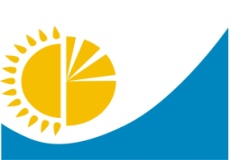 
Мемлекеттік статистика органдары құпиялылығына кепілдік береді
Конфиденциальность гарантируется органами государственной статистики
Қазақстан РеспубликасыҰлттық экономика министрлігіСтатистика комитеті төрағасының2020 жылғы "24" қаңтардағы№ 9 бұйрығына 1-қосымша
Жалпымемлекеттік статистикалық байқаудың статистикалық нысаны
Статистическая форма общегосударственного статистического наблюдения
Индексі
Индекс
Индексі
Индекс
1-ВТ
жылдық
годовая
есепті кезең
отчетный период
есепті кезең
отчетный период
есепті кезең
отчетный период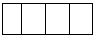 
жыл
год
Экономикалық қызмет түрлерінің жалпы жіктеуішінің кодтарына сәйкес экономикалық қызметтің негізгі түрлері: 45-автомобильдер мен мотоциклдердің көтерме және бөлшек саудасы және оларды жөндеу; 46-автомобильдер мен мотоциклдер саудасынан басқа, көтерме саудада сату; 47-автомобильдер мен мотоциклдер саудасынан басқа, бөлшек сауда; 56-тамақ өнімдерімен және сусындармен қамтамасыз ету бойынша қызмет көрсету болып табылатын қызметкерлерінің саны 100-ден жоғары заңды тұлғалар және (немесе) олардың құрылымдық және оқшауланған бөлімшелері, сондай-ақ іріктемеге түскен, қызметкерлерінің саны 100 адамға дейін заңды тұлғалар және дара кәсіпкерлер ұсынады
Представляют юридические лица и (или) их структурные и обособленные подразделения с численностью работников свыше 100 человек, а также попавшие в выборку юридические лица с численностью работников до 100 человек и индивидуальные предприниматели, с основным видом экономической деятельности согласно кодам Общего классификатора видов экономической деятельности: 45-оптовая и розничная торговля автомобилями и мотоциклами и их ремонт; 46-оптовая торговля, за исключением торговли автомобилями и мотоциклами; 47-розничная торговля, кроме торговли автомобилями и мотоциклами; 56-предоставление услуг по обеспечению питанием и напитками
Экономикалық қызмет түрлерінің жалпы жіктеуішінің кодтарына сәйкес экономикалық қызметтің негізгі түрлері: 45-автомобильдер мен мотоциклдердің көтерме және бөлшек саудасы және оларды жөндеу; 46-автомобильдер мен мотоциклдер саудасынан басқа, көтерме саудада сату; 47-автомобильдер мен мотоциклдер саудасынан басқа, бөлшек сауда; 56-тамақ өнімдерімен және сусындармен қамтамасыз ету бойынша қызмет көрсету болып табылатын қызметкерлерінің саны 100-ден жоғары заңды тұлғалар және (немесе) олардың құрылымдық және оқшауланған бөлімшелері, сондай-ақ іріктемеге түскен, қызметкерлерінің саны 100 адамға дейін заңды тұлғалар және дара кәсіпкерлер ұсынады
Представляют юридические лица и (или) их структурные и обособленные подразделения с численностью работников свыше 100 человек, а также попавшие в выборку юридические лица с численностью работников до 100 человек и индивидуальные предприниматели, с основным видом экономической деятельности согласно кодам Общего классификатора видов экономической деятельности: 45-оптовая и розничная торговля автомобилями и мотоциклами и их ремонт; 46-оптовая торговля, за исключением торговли автомобилями и мотоциклами; 47-розничная торговля, кроме торговли автомобилями и мотоциклами; 56-предоставление услуг по обеспечению питанием и напитками
Экономикалық қызмет түрлерінің жалпы жіктеуішінің кодтарына сәйкес экономикалық қызметтің негізгі түрлері: 45-автомобильдер мен мотоциклдердің көтерме және бөлшек саудасы және оларды жөндеу; 46-автомобильдер мен мотоциклдер саудасынан басқа, көтерме саудада сату; 47-автомобильдер мен мотоциклдер саудасынан басқа, бөлшек сауда; 56-тамақ өнімдерімен және сусындармен қамтамасыз ету бойынша қызмет көрсету болып табылатын қызметкерлерінің саны 100-ден жоғары заңды тұлғалар және (немесе) олардың құрылымдық және оқшауланған бөлімшелері, сондай-ақ іріктемеге түскен, қызметкерлерінің саны 100 адамға дейін заңды тұлғалар және дара кәсіпкерлер ұсынады
Представляют юридические лица и (или) их структурные и обособленные подразделения с численностью работников свыше 100 человек, а также попавшие в выборку юридические лица с численностью работников до 100 человек и индивидуальные предприниматели, с основным видом экономической деятельности согласно кодам Общего классификатора видов экономической деятельности: 45-оптовая и розничная торговля автомобилями и мотоциклами и их ремонт; 46-оптовая торговля, за исключением торговли автомобилями и мотоциклами; 47-розничная торговля, кроме торговли автомобилями и мотоциклами; 56-предоставление услуг по обеспечению питанием и напитками
Экономикалық қызмет түрлерінің жалпы жіктеуішінің кодтарына сәйкес экономикалық қызметтің негізгі түрлері: 45-автомобильдер мен мотоциклдердің көтерме және бөлшек саудасы және оларды жөндеу; 46-автомобильдер мен мотоциклдер саудасынан басқа, көтерме саудада сату; 47-автомобильдер мен мотоциклдер саудасынан басқа, бөлшек сауда; 56-тамақ өнімдерімен және сусындармен қамтамасыз ету бойынша қызмет көрсету болып табылатын қызметкерлерінің саны 100-ден жоғары заңды тұлғалар және (немесе) олардың құрылымдық және оқшауланған бөлімшелері, сондай-ақ іріктемеге түскен, қызметкерлерінің саны 100 адамға дейін заңды тұлғалар және дара кәсіпкерлер ұсынады
Представляют юридические лица и (или) их структурные и обособленные подразделения с численностью работников свыше 100 человек, а также попавшие в выборку юридические лица с численностью работников до 100 человек и индивидуальные предприниматели, с основным видом экономической деятельности согласно кодам Общего классификатора видов экономической деятельности: 45-оптовая и розничная торговля автомобилями и мотоциклами и их ремонт; 46-оптовая торговля, за исключением торговли автомобилями и мотоциклами; 47-розничная торговля, кроме торговли автомобилями и мотоциклами; 56-предоставление услуг по обеспечению питанием и напитками
Экономикалық қызмет түрлерінің жалпы жіктеуішінің кодтарына сәйкес экономикалық қызметтің негізгі түрлері: 45-автомобильдер мен мотоциклдердің көтерме және бөлшек саудасы және оларды жөндеу; 46-автомобильдер мен мотоциклдер саудасынан басқа, көтерме саудада сату; 47-автомобильдер мен мотоциклдер саудасынан басқа, бөлшек сауда; 56-тамақ өнімдерімен және сусындармен қамтамасыз ету бойынша қызмет көрсету болып табылатын қызметкерлерінің саны 100-ден жоғары заңды тұлғалар және (немесе) олардың құрылымдық және оқшауланған бөлімшелері, сондай-ақ іріктемеге түскен, қызметкерлерінің саны 100 адамға дейін заңды тұлғалар және дара кәсіпкерлер ұсынады
Представляют юридические лица и (или) их структурные и обособленные подразделения с численностью работников свыше 100 человек, а также попавшие в выборку юридические лица с численностью работников до 100 человек и индивидуальные предприниматели, с основным видом экономической деятельности согласно кодам Общего классификатора видов экономической деятельности: 45-оптовая и розничная торговля автомобилями и мотоциклами и их ремонт; 46-оптовая торговля, за исключением торговли автомобилями и мотоциклами; 47-розничная торговля, кроме торговли автомобилями и мотоциклами; 56-предоставление услуг по обеспечению питанием и напитками
Экономикалық қызмет түрлерінің жалпы жіктеуішінің кодтарына сәйкес экономикалық қызметтің негізгі түрлері: 45-автомобильдер мен мотоциклдердің көтерме және бөлшек саудасы және оларды жөндеу; 46-автомобильдер мен мотоциклдер саудасынан басқа, көтерме саудада сату; 47-автомобильдер мен мотоциклдер саудасынан басқа, бөлшек сауда; 56-тамақ өнімдерімен және сусындармен қамтамасыз ету бойынша қызмет көрсету болып табылатын қызметкерлерінің саны 100-ден жоғары заңды тұлғалар және (немесе) олардың құрылымдық және оқшауланған бөлімшелері, сондай-ақ іріктемеге түскен, қызметкерлерінің саны 100 адамға дейін заңды тұлғалар және дара кәсіпкерлер ұсынады
Представляют юридические лица и (или) их структурные и обособленные подразделения с численностью работников свыше 100 человек, а также попавшие в выборку юридические лица с численностью работников до 100 человек и индивидуальные предприниматели, с основным видом экономической деятельности согласно кодам Общего классификатора видов экономической деятельности: 45-оптовая и розничная торговля автомобилями и мотоциклами и их ремонт; 46-оптовая торговля, за исключением торговли автомобилями и мотоциклами; 47-розничная торговля, кроме торговли автомобилями и мотоциклами; 56-предоставление услуг по обеспечению питанием и напитками
Экономикалық қызмет түрлерінің жалпы жіктеуішінің кодтарына сәйкес экономикалық қызметтің негізгі түрлері: 45-автомобильдер мен мотоциклдердің көтерме және бөлшек саудасы және оларды жөндеу; 46-автомобильдер мен мотоциклдер саудасынан басқа, көтерме саудада сату; 47-автомобильдер мен мотоциклдер саудасынан басқа, бөлшек сауда; 56-тамақ өнімдерімен және сусындармен қамтамасыз ету бойынша қызмет көрсету болып табылатын қызметкерлерінің саны 100-ден жоғары заңды тұлғалар және (немесе) олардың құрылымдық және оқшауланған бөлімшелері, сондай-ақ іріктемеге түскен, қызметкерлерінің саны 100 адамға дейін заңды тұлғалар және дара кәсіпкерлер ұсынады
Представляют юридические лица и (или) их структурные и обособленные подразделения с численностью работников свыше 100 человек, а также попавшие в выборку юридические лица с численностью работников до 100 человек и индивидуальные предприниматели, с основным видом экономической деятельности согласно кодам Общего классификатора видов экономической деятельности: 45-оптовая и розничная торговля автомобилями и мотоциклами и их ремонт; 46-оптовая торговля, за исключением торговли автомобилями и мотоциклами; 47-розничная торговля, кроме торговли автомобилями и мотоциклами; 56-предоставление услуг по обеспечению питанием и напитками
Экономикалық қызмет түрлерінің жалпы жіктеуішінің кодтарына сәйкес экономикалық қызметтің негізгі түрлері: 45-автомобильдер мен мотоциклдердің көтерме және бөлшек саудасы және оларды жөндеу; 46-автомобильдер мен мотоциклдер саудасынан басқа, көтерме саудада сату; 47-автомобильдер мен мотоциклдер саудасынан басқа, бөлшек сауда; 56-тамақ өнімдерімен және сусындармен қамтамасыз ету бойынша қызмет көрсету болып табылатын қызметкерлерінің саны 100-ден жоғары заңды тұлғалар және (немесе) олардың құрылымдық және оқшауланған бөлімшелері, сондай-ақ іріктемеге түскен, қызметкерлерінің саны 100 адамға дейін заңды тұлғалар және дара кәсіпкерлер ұсынады
Представляют юридические лица и (или) их структурные и обособленные подразделения с численностью работников свыше 100 человек, а также попавшие в выборку юридические лица с численностью работников до 100 человек и индивидуальные предприниматели, с основным видом экономической деятельности согласно кодам Общего классификатора видов экономической деятельности: 45-оптовая и розничная торговля автомобилями и мотоциклами и их ремонт; 46-оптовая торговля, за исключением торговли автомобилями и мотоциклами; 47-розничная торговля, кроме торговли автомобилями и мотоциклами; 56-предоставление услуг по обеспечению питанием и напитками
Экономикалық қызмет түрлерінің жалпы жіктеуішінің кодтарына сәйкес экономикалық қызметтің негізгі түрлері: 45-автомобильдер мен мотоциклдердің көтерме және бөлшек саудасы және оларды жөндеу; 46-автомобильдер мен мотоциклдер саудасынан басқа, көтерме саудада сату; 47-автомобильдер мен мотоциклдер саудасынан басқа, бөлшек сауда; 56-тамақ өнімдерімен және сусындармен қамтамасыз ету бойынша қызмет көрсету болып табылатын қызметкерлерінің саны 100-ден жоғары заңды тұлғалар және (немесе) олардың құрылымдық және оқшауланған бөлімшелері, сондай-ақ іріктемеге түскен, қызметкерлерінің саны 100 адамға дейін заңды тұлғалар және дара кәсіпкерлер ұсынады
Представляют юридические лица и (или) их структурные и обособленные подразделения с численностью работников свыше 100 человек, а также попавшие в выборку юридические лица с численностью работников до 100 человек и индивидуальные предприниматели, с основным видом экономической деятельности согласно кодам Общего классификатора видов экономической деятельности: 45-оптовая и розничная торговля автомобилями и мотоциклами и их ремонт; 46-оптовая торговля, за исключением торговли автомобилями и мотоциклами; 47-розничная торговля, кроме торговли автомобилями и мотоциклами; 56-предоставление услуг по обеспечению питанием и напитками
Ұсыну мерзімі – есепті кезеңнен кейінгі 15 наурызға (қоса алғанда) дейін 
Срок представления – до 15 марта (включительно) после отчетного периода
Ұсыну мерзімі – есепті кезеңнен кейінгі 15 наурызға (қоса алғанда) дейін 
Срок представления – до 15 марта (включительно) после отчетного периода
Ұсыну мерзімі – есепті кезеңнен кейінгі 15 наурызға (қоса алғанда) дейін 
Срок представления – до 15 марта (включительно) после отчетного периода
Ұсыну мерзімі – есепті кезеңнен кейінгі 15 наурызға (қоса алғанда) дейін 
Срок представления – до 15 марта (включительно) после отчетного периода
Ұсыну мерзімі – есепті кезеңнен кейінгі 15 наурызға (қоса алғанда) дейін 
Срок представления – до 15 марта (включительно) после отчетного периода
Ұсыну мерзімі – есепті кезеңнен кейінгі 15 наурызға (қоса алғанда) дейін 
Срок представления – до 15 марта (включительно) после отчетного периода
Ұсыну мерзімі – есепті кезеңнен кейінгі 15 наурызға (қоса алғанда) дейін 
Срок представления – до 15 марта (включительно) после отчетного периода
Ұсыну мерзімі – есепті кезеңнен кейінгі 15 наурызға (қоса алғанда) дейін 
Срок представления – до 15 марта (включительно) после отчетного периода
Ұсыну мерзімі – есепті кезеңнен кейінгі 15 наурызға (қоса алғанда) дейін 
Срок представления – до 15 марта (включительно) после отчетного периода
БСН коды
Код БИН
БСН коды
Код БИН
БСН коды
Код БИН
БСН коды
Код БИН
БСН коды
Код БИН
БСН коды
Код БИН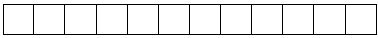 
ЖСН коды
Код ИИН
ЖСН коды
Код ИИН
ЖСН коды
Код ИИН
ЖСН коды
Код ИИН
ЖСН коды
Код ИИН
ЖСН коды
Код ИИН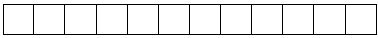 
1.Тауарларды (көрсетілетін қызметтерді) нақты өткізу орнын көрсетіңіз (тіркелген жеріне қарамастан) - облыс,қала, аудан, елді мекен
Укажите фактическое место реализации товаров (услуг) (независимо от места регистрации) - область, город, район, населенный пункт
1.Тауарларды (көрсетілетін қызметтерді) нақты өткізу орнын көрсетіңіз (тіркелген жеріне қарамастан) - облыс,қала, аудан, елді мекен
Укажите фактическое место реализации товаров (услуг) (независимо от места регистрации) - область, город, район, населенный пункт
1.Тауарларды (көрсетілетін қызметтерді) нақты өткізу орнын көрсетіңіз (тіркелген жеріне қарамастан) - облыс,қала, аудан, елді мекен
Укажите фактическое место реализации товаров (услуг) (независимо от места регистрации) - область, город, район, населенный пункт
1.Тауарларды (көрсетілетін қызметтерді) нақты өткізу орнын көрсетіңіз (тіркелген жеріне қарамастан) - облыс,қала, аудан, елді мекен
Укажите фактическое место реализации товаров (услуг) (независимо от места регистрации) - область, город, район, населенный пункт
1.Тауарларды (көрсетілетін қызметтерді) нақты өткізу орнын көрсетіңіз (тіркелген жеріне қарамастан) - облыс,қала, аудан, елді мекен
Укажите фактическое место реализации товаров (услуг) (независимо от места регистрации) - область, город, район, населенный пункт
1.Тауарларды (көрсетілетін қызметтерді) нақты өткізу орнын көрсетіңіз (тіркелген жеріне қарамастан) - облыс,қала, аудан, елді мекен
Укажите фактическое место реализации товаров (услуг) (независимо от места регистрации) - область, город, район, населенный пункт
1.Тауарларды (көрсетілетін қызметтерді) нақты өткізу орнын көрсетіңіз (тіркелген жеріне қарамастан) - облыс,қала, аудан, елді мекен
Укажите фактическое место реализации товаров (услуг) (независимо от места регистрации) - область, город, район, населенный пункт
1.Тауарларды (көрсетілетін қызметтерді) нақты өткізу орнын көрсетіңіз (тіркелген жеріне қарамастан) - облыс,қала, аудан, елді мекен
Укажите фактическое место реализации товаров (услуг) (независимо от места регистрации) - область, город, район, населенный пункт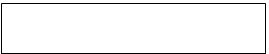 
1.1 Әкімшілік-аумақтық объектілер жіктеуішіне сәйкес аумақтың коды (респондент статистикалық нысанды қағаз жеткізгіште ұсынған кезде аумақтық статистика органының тиісті қызметкері толтырады)
Код территории согласно Классификатору административно-территориальных объектов (заполняется соответствующим работником территориального органа статистики при представлении респондентом на бумажном носителе)
1.1 Әкімшілік-аумақтық объектілер жіктеуішіне сәйкес аумақтың коды (респондент статистикалық нысанды қағаз жеткізгіште ұсынған кезде аумақтық статистика органының тиісті қызметкері толтырады)
Код территории согласно Классификатору административно-территориальных объектов (заполняется соответствующим работником территориального органа статистики при представлении респондентом на бумажном носителе)
1.1 Әкімшілік-аумақтық объектілер жіктеуішіне сәйкес аумақтың коды (респондент статистикалық нысанды қағаз жеткізгіште ұсынған кезде аумақтық статистика органының тиісті қызметкері толтырады)
Код территории согласно Классификатору административно-территориальных объектов (заполняется соответствующим работником территориального органа статистики при представлении респондентом на бумажном носителе)
1.1 Әкімшілік-аумақтық объектілер жіктеуішіне сәйкес аумақтың коды (респондент статистикалық нысанды қағаз жеткізгіште ұсынған кезде аумақтық статистика органының тиісті қызметкері толтырады)
Код территории согласно Классификатору административно-территориальных объектов (заполняется соответствующим работником территориального органа статистики при представлении респондентом на бумажном носителе)
1.1 Әкімшілік-аумақтық объектілер жіктеуішіне сәйкес аумақтың коды (респондент статистикалық нысанды қағаз жеткізгіште ұсынған кезде аумақтық статистика органының тиісті қызметкері толтырады)
Код территории согласно Классификатору административно-территориальных объектов (заполняется соответствующим работником территориального органа статистики при представлении респондентом на бумажном носителе)
1.1 Әкімшілік-аумақтық объектілер жіктеуішіне сәйкес аумақтың коды (респондент статистикалық нысанды қағаз жеткізгіште ұсынған кезде аумақтық статистика органының тиісті қызметкері толтырады)
Код территории согласно Классификатору административно-территориальных объектов (заполняется соответствующим работником территориального органа статистики при представлении респондентом на бумажном носителе)
1.1 Әкімшілік-аумақтық объектілер жіктеуішіне сәйкес аумақтың коды (респондент статистикалық нысанды қағаз жеткізгіште ұсынған кезде аумақтық статистика органының тиісті қызметкері толтырады)
Код территории согласно Классификатору административно-территориальных объектов (заполняется соответствующим работником территориального органа статистики при представлении респондентом на бумажном носителе)
1.1 Әкімшілік-аумақтық объектілер жіктеуішіне сәйкес аумақтың коды (респондент статистикалық нысанды қағаз жеткізгіште ұсынған кезде аумақтық статистика органының тиісті қызметкері толтырады)
Код территории согласно Классификатору административно-территориальных объектов (заполняется соответствующим работником территориального органа статистики при представлении респондентом на бумажном носителе)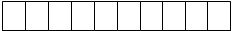 
2. Бөлшек сауда
Розничная торговля
2. Бөлшек сауда
Розничная торговля
2. Бөлшек сауда
Розничная торговля
2. Бөлшек сауда
Розничная торговля
2. Бөлшек сауда
Розничная торговля
2. Бөлшек сауда
Розничная торговля
2. Бөлшек сауда
Розничная торговля
2. Бөлшек сауда
Розничная торговля
2.1 Өткізу арналары бойынша тауарларды бөлшек саудада сату көлемін көрсетіңіз, мың теңге
Укажите объем розничной торговли товарами по каналам реализации, в тысячах тенге
2.1 Өткізу арналары бойынша тауарларды бөлшек саудада сату көлемін көрсетіңіз, мың теңге
Укажите объем розничной торговли товарами по каналам реализации, в тысячах тенге
2.1 Өткізу арналары бойынша тауарларды бөлшек саудада сату көлемін көрсетіңіз, мың теңге
Укажите объем розничной торговли товарами по каналам реализации, в тысячах тенге
2.1 Өткізу арналары бойынша тауарларды бөлшек саудада сату көлемін көрсетіңіз, мың теңге
Укажите объем розничной торговли товарами по каналам реализации, в тысячах тенге
2.1 Өткізу арналары бойынша тауарларды бөлшек саудада сату көлемін көрсетіңіз, мың теңге
Укажите объем розничной торговли товарами по каналам реализации, в тысячах тенге
2.1 Өткізу арналары бойынша тауарларды бөлшек саудада сату көлемін көрсетіңіз, мың теңге
Укажите объем розничной торговли товарами по каналам реализации, в тысячах тенге
2.1 Өткізу арналары бойынша тауарларды бөлшек саудада сату көлемін көрсетіңіз, мың теңге
Укажите объем розничной торговли товарами по каналам реализации, в тысячах тенге
2.1 Өткізу арналары бойынша тауарларды бөлшек саудада сату көлемін көрсетіңіз, мың теңге
Укажите объем розничной торговли товарами по каналам реализации, в тысячах тенге
Жол коды
Код строки
Өткізу арналары
Каналы реализации
Өткізу арналары
Каналы реализации
Өткізу арналары
Каналы реализации
Өткізу арналары
Каналы реализации
Бөлшек сауда көлемі
Объем розничной торговли
Бөлшек сауда көлемі
Объем розничной торговли
Оның ішінде азық-түлік тауарлары
Из них продовольственными товарами 
Оның ішінде азық-түлік тауарлары
Из них продовольственными товарами 
А
Б
Б
Б
Б
1
1
2
2
1
Барлығы
Всего
Барлығы
Всего
Барлығы
Всего
Барлығы
Всего
1.1
Тұрақты сауда объектілері арқылы
Через стационарные торговые объекты
Тұрақты сауда объектілері арқылы
Через стационарные торговые объекты
Тұрақты сауда объектілері арқылы
Через стационарные торговые объекты
Тұрақты сауда объектілері арқылы
Через стационарные торговые объекты
1.2
Тұрақты емес сауда объектілері арқылы
Через нестационарные торговые объекты 
Тұрақты емес сауда объектілері арқылы
Через нестационарные торговые объекты 
Тұрақты емес сауда объектілері арқылы
Через нестационарные торговые объекты 
Тұрақты емес сауда объектілері арқылы
Через нестационарные торговые объекты 
1.3
Сауда базарлары арқылы
Через торговые рынки
Сауда базарлары арқылы
Через торговые рынки
Сауда базарлары арқылы
Через торговые рынки
Сауда базарлары арқылы
Через торговые рынки
1.4
Интернет арқылы (электронды сауда)
Через Интернет (электронная торговля)
Интернет арқылы (электронды сауда)
Через Интернет (электронная торговля)
Интернет арқылы (электронды сауда)
Через Интернет (электронная торговля)
Интернет арқылы (электронды сауда)
Через Интернет (электронная торговля)
1.5
Өзге де бөлшек сауда (тасымалдау, таратпа және желілік маркетинг)
Прочая розничная торговля (развозная, разносная и сетевой маркетинг)
Өзге де бөлшек сауда (тасымалдау, таратпа және желілік маркетинг)
Прочая розничная торговля (развозная, разносная и сетевой маркетинг)
Өзге де бөлшек сауда (тасымалдау, таратпа және желілік маркетинг)
Прочая розничная торговля (развозная, разносная и сетевой маркетинг)
Өзге де бөлшек сауда (тасымалдау, таратпа және желілік маркетинг)
Прочая розничная торговля (развозная, разносная и сетевой маркетинг)
1.6
Жанармай құю станциялары арқылы (АҚС1, АГҚС2, АГТКС3)
Через автозаправочные станции
(АЗС2, ГАЗС2, АГНКС3)
Жанармай құю станциялары арқылы (АҚС1, АГҚС2, АГТКС3)
Через автозаправочные станции
(АЗС2, ГАЗС2, АГНКС3)
Жанармай құю станциялары арқылы (АҚС1, АГҚС2, АГТКС3)
Через автозаправочные станции
(АЗС2, ГАЗС2, АГНКС3)
Жанармай құю станциялары арқылы (АҚС1, АГҚС2, АГТКС3)
Через автозаправочные станции
(АЗС2, ГАЗС2, АГНКС3)
1.6.1
Автожанармай құю станциялары арқылы (АГҚС)
Через автозаправочные станции (АЗС)
Автожанармай құю станциялары арқылы (АГҚС)
Через автозаправочные станции (АЗС)
Автожанармай құю станциялары арқылы (АГҚС)
Через автозаправочные станции (АЗС)
Автожанармай құю станциялары арқылы (АГҚС)
Через автозаправочные станции (АЗС)
1.6.2
Автогаз құю станциялары арқылы (АГҚС)
Через автогазозаправочные станции (ГАЗС)
Автогаз құю станциялары арқылы (АГҚС)
Через автогазозаправочные станции (ГАЗС)
Автогаз құю станциялары арқылы (АГҚС)
Через автогазозаправочные станции (ГАЗС)
Автогаз құю станциялары арқылы (АГҚС)
Через автогазозаправочные станции (ГАЗС)
Х
Х
1.6.3
Автогаз толтыру компрессорлық станциялары арқылы (АГТКС)
Через автогазонаполнительные станции (АГНКС) 
Автогаз толтыру компрессорлық станциялары арқылы (АГТКС)
Через автогазонаполнительные станции (АГНКС) 
Автогаз толтыру компрессорлық станциялары арқылы (АГТКС)
Через автогазонаполнительные станции (АГНКС) 
Автогаз толтыру компрессорлық станциялары арқылы (АГТКС)
Через автогазонаполнительные станции (АГНКС) 
Х
Х
Жол коды
Код строки
Көрсеткіш атауы
Наименование показателя
Сауда объектілерінің саны, бірлік
Количество торговых объектов, единиц
Сауда объектілерінің саны, бірлік
Количество торговых объектов, единиц
Сауда алаңы5, ш.м
Торговая площадь5, кв.м
Бөлшек сауда көлемі, мың теңге
Объем розничной торговли, тысяч тенге
Жол коды
Код строки
Көрсеткіш атауы
Наименование показателя
саны, барлығы4
количество, всего4
соның ішінде жалға алынған
из них арендуемые
Сауда алаңы5, ш.м
Торговая площадь5, кв.м
Бөлшек сауда көлемі, мың теңге
Объем розничной торговли, тысяч тенге
А
Б
1
2
3
4
1
Сауда үйі
Торговый дом
2
Дүкен
Магазин
соның ішінде:
в том числе:
Х
Х
Х
Х
2.1
әмбебап
универсальный
2.2
мамандандырылған
специализированный 
соның ішінде:
в том числе:
Х
Х
Х
Х
2.2.1
азық-түлік
продовольственный
2.2.2
азық-түлік емес
непродовольственный
2.3
мамандандырылмаған
неспециализированный 
соның ішінде:
в том числе:
Х
Х
Х
Х
2.3.1
азық-түлік
продовольственный
2.3.2
азық-түлік емес
непродовольственный
2.3.3
комиссиялық дүкен
комиссионный магазин
2.4
1-ші және 2-ші жолдан алаңы бар бөліп көрсетіңіз:
Из строки 1 и 2 выделите с площадью:
Х
Х
Х
Х
2.4.1
100 ш.м аз
менее 100 кв.м
2.4.2
100-500 ш.м
100-500 кв.м
2.4.3
500-2000 ш.м
500-2000 кв.м
2.4.4
2000-10000 ш.м
2000-10000 кв.м
2.4.5
10000 ш.м.-ден жоғары
10000 кв.м. и выше
3
Дәріхана
Аптека
4
Павильон
Павильон
5
Дүңгіршек
Киоск
6
Дүкендердегі және сауда үйлеріндегі бөлімдер
Отделы в магазинах и торговых домах 
7
Автожанармай құю, автогаз құю, автогаз толтыру компрессорлық станциялары
Автозаправочные, автогазозаправочные, автогазонаполнительные компрессорные станции
7.1
Автожанармай құю станциясы
Автозаправочная станция
Х
Х
7.2
Автогаз құю станциясы
Автогазозаправочная станция
Х
Х
7.3
Автогаз толтыру компрессорлық станциясы
Автогазонаполнительная компрессорная станция
Х
Х
Жол коды
Код строки
Тауар атауы
Наименование товара
ІСҚСЖ сәйкес коды6
Код согласно СКУВТ6
Бөлшек сауда көлемі
Объем розничной торговли
Бөлшек сауда көлемі
Объем розничной торговли
Есепті жылдың соңына тауар қорлары
Товарные запасы на конец отчетного года
Жол коды
Код строки
Тауар атауы
Наименование товара
ІСҚСЖ сәйкес коды6
Код согласно СКУВТ6
заттай мәндегі7
в натуральном выражении7
құндық мәндегі
в стоимостном выражении 
Есепті жылдың соңына тауар қорлары
Товарные запасы на конец отчетного года
А
Б
В
1
2
3
1
Барлығы
Всего
х
х
Жол коды
Код строки
Тауар атауы
Наименование товара
ІСҚСЖ сәйкес коды
Код согласно СКУВТ
Бөлшек сауда көлемі 
Объем розничной торговли
Бөлшек сауда көлемі 
Объем розничной торговли
Есепті жылдың соңына тауар қорлары
Товарные запасы на конец отчетного года
Жол коды
Код строки
Тауар атауы
Наименование товара
ІСҚСЖ сәйкес коды
Код согласно СКУВТ
заттай мәндегі
в натуральном выражении
құндық мәндегі
в стоимостном выражении
Есепті жылдың соңына тауар қорлары
Товарные запасы на конец отчетного года
А
Б
В
1
2
3
2.4 Бөлшек саудадағы сауданың үстеме бағасының жалпы көлемін көрсетіңіз, мың теңге 
Укажите общий объем торговой наценки в розничной торговле, в тысячах тенге
2.4 Бөлшек саудадағы сауданың үстеме бағасының жалпы көлемін көрсетіңіз, мың теңге 
Укажите общий объем торговой наценки в розничной торговле, в тысячах тенге
2.4 Бөлшек саудадағы сауданың үстеме бағасының жалпы көлемін көрсетіңіз, мың теңге 
Укажите общий объем торговой наценки в розничной торговле, в тысячах тенге
2.4 Бөлшек саудадағы сауданың үстеме бағасының жалпы көлемін көрсетіңіз, мың теңге 
Укажите общий объем торговой наценки в розничной торговле, в тысячах тенге
2.4 Бөлшек саудадағы сауданың үстеме бағасының жалпы көлемін көрсетіңіз, мың теңге 
Укажите общий объем торговой наценки в розничной торговле, в тысячах тенге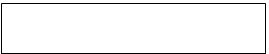 
Жол коды
Код строки
Тауар атауы
Наименование товара
ІСҚСЖ6 сәйкес коды
Код согласно СКУВТ6
Көтерме сауда көлемі
Объем оптовой торговли 
1-бағаннан отандық тауарлармен көтерме сауда көлемін бөліп көрсетіңіз
Из графы 1 выделить объем оптовой торговли отечественными товарами
Есепті жылдың соңына тауар қорлары
Товарные запасы на конец отчетного года
А
Б
В
1
2
3
1
Барлығы
Всего
х
Жол коды
Код строки
Тауар атауы
Наименование товара
ІСҚСЖ6 сәйкес коды
Код согласно СКУВТ6
Көтерме сауда көлемі
Объем оптовой торговли 
1-бағаннан отандық тауарлармен көтерме сауда көлемін көрсетіңіз
Из графы 1 выделить объем оптовой торговли отечественными товарами
Есепті жылдың соңына тауар қорлары
Товарные запасы на конец отчетного года
А
Б
В
1
2
3
3.2 Көтерме саудадағы сауданың үстеме бағасының жалпы көлемін көрсетіңіз, мың теңге
Укажите общий объем торговой наценки в оптовой торговле, в тысячах тенге
3.2 Көтерме саудадағы сауданың үстеме бағасының жалпы көлемін көрсетіңіз, мың теңге
Укажите общий объем торговой наценки в оптовой торговле, в тысячах тенге
3.2 Көтерме саудадағы сауданың үстеме бағасының жалпы көлемін көрсетіңіз, мың теңге
Укажите общий объем торговой наценки в оптовой торговле, в тысячах тенге
3.2 Көтерме саудадағы сауданың үстеме бағасының жалпы көлемін көрсетіңіз, мың теңге
Укажите общий объем торговой наценки в оптовой торговле, в тысячах тенге
3.2 Көтерме саудадағы сауданың үстеме бағасының жалпы көлемін көрсетіңіз, мың теңге
Укажите общий объем торговой наценки в оптовой торговле, в тысячах тенге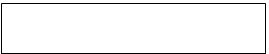 
Жол коды
Код строки
Атауы
Наименование 
Барлығы
Всего 
А
Б
1
1
Сыйақыға немесе шарт негізінде жасалатын көтерме сауда қызметтерінің көлемі
Объем услуг оптовой торговли за вознаграждение или на договорной основе 
Жол коды
Код строки
Атауы
Наименование
Облыс коды(ӘАОЖ коды)
Код области (код КАТО)
ІСҚСЖ сәйкес коды
Код согласно СКУВТ
Барлығы
Всего
А
Б
В
1
2
1
Сатып алынған тауарлардың көлемі, барлығы
Объем закупленных товаров, всего 
х
х
соның ішінде:
в том числе:
х
х
х
2
Импорт бойынша
По импорту 
х
х
3
Резиденттерден
У резидентов 
х
х
соның ішінде:
в том числе
х
х
х
3.1
өз облысының резиденттері 
оның ішінде тауар бойынша 
(20 тауар атауынан артық емес):
резиденты своей области
в том числе по товарам:
(не более 20 наименований товара): 
х
х
3.1.1
х
3.1.2
х
3.1.3
х
3.1.4
х
3.1.5
х
3.1.6
х
3.1.7
х
3.1.8
х
3.1.9
х
3.1.10
х
3.1.11
х
3.1.12
х
3.1.13
х
3.1.14
х
3.1.15
х
3.1.16
х
3.1.17
х
3.1.18
х
3.1.19
х
3.1.20
х
3.2
басқа облыстың резиденттері
резиденты другой области
х
х
оның ішінде тауарлар бойынша:
в том числе по товарам:
х
х
х
3.2.1
3.2.2
3.2.3
3.2.4
3.2.5
3.2.6
3.2.7
3.2.8
3.2.9
3.2.10
3.2.11
3.2.12
3.2.13
3.2.14
3.2.15
3.2.16
3.2.17
3.2.18
3.2.19
3.2.20
Жол коды
Код строки
Атауы
Наименование 
Қолда бары, бірлік
Наличие, единиц 
Отыратын орын саны, бірлік
Число посадочных мест, единиц 
Қызметтерді өткізу көлемі, мың теңге
Объем реализации услуг, тысяч тенге
А
Б
1
2
3
1
Барлығы
Всего
1.1
Мейрамханалар
Рестораны
1.2
Дәмханалар
Кафе
1.3
Барлар
Бары
1.4
Асханалар
Столовые
1.5
Қоғамдық тамақтандырудың өзге де объектілері
Прочие объекты общественного питания
1.6
Тамақты тапсырыспен жеткізу
Доставка пищи на заказ
х
х
Жол коды
Код строки
Атауы 
Наименование
Барлығы
Всего
А
Б
1
1
Көрсетілетін қызметтерді өткізу көлемі, мың теңге
Объем реализации услуг, в тысячах тенге
2
Техникалық қызмет көрсету станцияларының саны, бірлік
Количество станций технического обслуживания, единиц
3
Пайдалы алаңы, ш.м
Полезная площадь, кв.м
Жол коды
Код строки
Қызмет түрінің атауы
Наименование вида деятельности
ЭҚЖЖ коды (статистика органының қызметкері толтырады) 
Код ОКЭД (заполняется работником органа статистики)
Өнімдерді (тауарларды, жұмыстарды, көрсетілетін қызметтерді) өндіру мен өткізу көлемі
Объем производства и реализации продукции (товаров, работ, услуг) 
А
Б
В
1
1 сағатқа дейiн
1-2
2-4
4-8
8-40
40 сағаттан артық
до 1 часа
1-2
2-4
4-8
8-40
более 40 часовПриложение
к статистической форме
"Отчет о реализации товаров
и услуг"
(индекс 1-ВТ, периодичность годовая)
"Тауарлар мен көрсетілетін
қызметтерді өткізу туралы есеп"
(индексі 1-ВТ,
кезеңділігі жылдық)
статистикалық
нысанына қосымша
Атауы
Наименование
ІСҚА коды
Код СУВТ
Өлшем бірлігі
Единица измерения
А
1
2
Шараппен бөлшек сауда бойынша қызметтер
Услуги по торговле розничной вином
47.00.25.110
47.00.25.120
47.00.25.130
литр
Арақпен бөлшек сауда бойынша қызметтер
Услуги по торговле розничной водкой
47.00.25.200
литр
Коньякпен, коньяк сусындарымен бөлшек сауда бойынша қызметтер
Услуги по торговле розничной коньяком, коньячными напитками
47.00.25.300
литр
Сырамен бөлшек сауда бойынша қызметтер
Услуги по торговле розничной пивом
47.00.25.400
литр
Ликерлер және ликер арақ сусындармен бөлшек сауда бойынша қызметтер
Услуги по торговле розничной ликерами и изделиями ликероводочными
47.00.25.500
литр
Өзге де алкогольді сусындармен бөлшек сауда бойынша қызметтер
Услуги по торговле розничной напитками алкогольными прочими
47.00.25.900
литр
Ұнмен бөлшек сауда бойынша қызметтер
Услуги по торговле розничной мукой
47.00.24.710
47.00.24.720
тонна/тонн
Жармалармен бөлшек сауда бойынша қызметтер
Услуги по торговле розничной крупами
47.00.24.210
47.00.24.220
47.00.24.230
47.00.24.240
47.00.24.290
тонна/тонн
Қантпен бөлшек сауда бойынша қызметтер
Услуги по торговле розничной сахаром
47.00.24.410
тонна/тонн
Өсімдік майымен бөлшек сауда бойынша қызметтер
Услуги по торговле розничной растительными маслами
47.00.22.210
47.00.22.220
47.00.22.230
47.00.22.240
47.00.22.250
47.00.22.260
47.00.22.290
тонна/тонн
Макарон өнімдерімен бөлшек сауда бойынша қызметтер
Услуги по торговле розничной макаронными изделиями
47.00.24.800
тонна/тонн
Минералды сумен бөлшек сауда бойынша қызметтер
Услуги по торговле розничной минеральной водой
47.00.26.200
литр
Өзге де алкогольсіз сусындармен бөлшек сауда бойынша қызметтер
Услуги по торговле розничной напитками безалкогольными прочими
47.00.26.900
литр
Тұтас жабдықталған компьютерлермен бөлшек сауда бойынша қызметтер
Услуги по торговле розничной компьютерами в полной комплектации
47.00.31.110
47.00.31.120
дана/штук
Магнитофондармен бөлшек сауда бойынша қызметтер 
Услуги по торговле розничной магнитофонами
47.00.33.110
дана/штук
Телевизорлармен бөлшек сауда бойынша қызметтер
Услуги по торговле розничной телевизорами
47.00.33.200
дана/штук
Бейнежазба магнитофондарымен (DVD плеер) бөлшек сауда бойынша қызметтер
Услуги по торговле розничной видеомагнитофонами (DVD плеерами)
47.00.33.300
 дана/штук
Тұрмыстық тоңазытқыштар мен мұздатқыштармен бөлшек сауда бойынша қызметтер
Услуги по торговле розничной холодильниками и морозильниками бытовыми
47.00.54.100
дана/штук
Тұрмыстық кір жуғыш машиналар және киім құрғатуға арналған машиналармен бөлшек сауда бойынша қызметтер
Услуги по торговле розничной стиральными машинами бытовыми и машинами для сушки одежды
47.00.54.200
дана/
штук
Тұрмыстық шаңсорғыштармен бөлшек сауда бойынша қызметтер
Услуги по торговле розничной пылесосами бытовыми
47.00.54.600
дана/
штук
Велосипедтермен бөлшек сауда бойынша қызметтер
Услуги по торговле розничной велосипедами
47.00.65.210
дана/
штук
Фотоаппаратурамен бөлшек сауда бойынша қызметтер
Услуги по торговле розничной фотоаппаратами
47.00.83.110
дана/
штук
Мамандандырылған дүкендерде мотоциклдермен және арбалармен бөлшек сауда бойынша қызметтер
Услуги по торговле розничной мотоциклами и колясками в специализированных магазинах
45.40.20.100
дана/
штук
Мотоциклдермен және арбалармен бөлшек сауда бойынша өзге де қызметтер
Услуги по торговле розничной прочие мотоциклами и колясками
45.40.30.100
дана/
штук
Мамандандырылған дүкендерде жаңа жеңіл жолаушылар автомобильдерімен бөлшек сауда бойынша қызметтер
Услуги по торговле розничной легковыми автомобилями пассажирскими новыми в специализированных магазинах
45.11.21.000
дана/
штук
Интернет арқылы жаңа жолаушылар автомобильдерімен бөлшек сауда бойынша қызметтер
Услуги по торговле розничной новыми легковыми пассажирскими автомобилями через Интернет
45.11.31.100
дана/
штук
Өзге де жаңа жеңіл жолаушылар автомобильдерімен бөлшек сауда бойынша қызметтер, соның ішінде базарларда
Услуги по торговле розничной прочие новыми легковыми пассажирскими автомобилями, в том числе на рынках
45.11.39.100
дана/
штук
Мамандандырылған дүкендерде ұсталған жеңіл жолаушылар автомобильдерімен бөлшек сауда бойынша қызметтер
Услуги по торговле розничной легковыми автомобилями пассажирскими подержанными в специализированных магазинах
45.11.22.000
дана/
штук
Интернет арқылы ұсталған жолаушылар автомобильдерімен бөлшек сауда бойынша қызметтер
Услуги по торговле розничной подержанными легковыми пассажирскими автомобилями через Интернет
45.11.31.200
дана/
штук
Өзге де ұсталған жеңіл жолаушылар автомобильдерімен бөлшек сауда бойынша қызметтер, соның ішінде базарларда
Услуги по торговле розничной прочие подержанными легковыми пассажирскими автомобилями, в том числе на рынках
45.11.39.200
дана/
штук
Мамандандырылған дүкендерде салмағы 3,5 тоннадан артық емес жаңа жолсыз автокөлік құралдарымен (джиптер және жолсыз көліктер) бөлшек сауда бойынша қызметтер
Услуги по торговле розничной новыми внедорожными автотранспортными средствами (джипы и внедорожники) весом не более 3,5 тонн в специализированных магазинах
45.11.23.100
дана/
штук
Мамандандырылған дүкендерде салмағы 3,5 тоннадан артық емес мамандандырылған жаңа жолаушылар автомобильдерімен (жедел жәрдем машиналарын қоса алғанда) бөлшек сауда бойынша қызметтер
Услуги по торговле розничной новыми специализированными пассажирскими автомобилями (включая машины скорой помощи) весом не более 3,5 тонн в специализированных магазинах
45.11.23.200
дана/
штук
Интернет арқылы салмағы 3,5 тоннадан артық емес жаңа жолсыз автокөлік құралдарымен (джиптер және жолсыз көліктер) бөлшек сауда бойынша қызметтер
Услуги по торговле розничной новыми внедорожными автотранспортными средствами (джипы и внедорожники) весом не более 3,5 тонн через Интернет
45.11.31.300
дана/
штук
Интернет арқылы салмағы 3,5 тоннадан артық емес мамандандырылған жаңа жолаушылар автомобильдерімен (жедел жәрдем машиналарын қоса алғанда) бөлшек сауда бойынша қызметтер
Услуги по торговле розничной новыми специализированными пассажирскими автомобилями (включая машины скорой помощи) весом не более 3,5 тонн через Интернет
45.11.31.400
дана/
штук
Салмағы 3,5 тоннадан артық емес өзге де ұсталған жолсыз автокөлік құралдарымен (джиптер және жолсыз көліктер) бөлшек сауда бойынша қызметтер, соның ішінде базарларда
Услуги по торговле розничной прочие новыми внедорожными автотранспортными средствами (джипы и внедорожники) весом не более 3,5 тонн, в том числе на рынках
45.11.39.300
дана/
штук
Салмағы 3,5 тоннадан артық емес өзге де мамандандырылған жаңа жолаушылар автомобильдерімен (жедел жәрдем машиналарын қоса алғанда) бөлшек сауда бойынша қызметтер, соның ішінде базарларда
Услуги по торговле розничной прочие новыми специализированными пассажирскими автомобилями (включая машины скорой помощи) весом не более 3,5 тонн), в том числе на рынках
45.11.39.400
дана/
штук
Мамандандырылған дүкендерде салмағы 3,5 тоннадан артық емес ұсталған жолсыз автокөлік құралдарымен (джиптер және жолсыз көліктер) бөлшек сауда бойынша қызметтер
Услуги по торговле розничной подержанными внедорожными автотранспортными средствами (джипы и внедорожники) весом не более 3,5 тонн в специализированных магазинах
45.11.24.100
дана/
штук
Мамандандырылған дүкендерде салмағы 3,5 тоннадан артық емес ұсталған мамандандырылған жолаушылар автомобильдерімен (жедел жәрдем машиналарын қоса алғанда) бөлшек сауда бойынша қызметтер
Услуги по торговле розничной подержанными специализированными пассажирскими автомобилями (включая машины скорой помощи) весом не более 3,5 тонн в специализированных магазинах
45.11.24.200
дана/
штук
Интернет арқылы салмағы 3,5 тоннадан артық емес ұсталған жолсыз автокөлік құралдарымен (джиптер және жолсыз көліктер) бөлшек сауда бойынша қызметтер
Услуги по торговле розничной подержанными внедорожными автотранспортными средствами (джипы и внедорожники) весом не более 3,5 тонн через Интернет
45.11.31.500
дана/
штук
Интернет арқылы салмағы 3,5 тоннадан артық емес ұсталған мамандандырылған жолаушылар автомобильдерімен (жедел жәрдем машиналарын қоса алғанда) бөлшек сауда бойынша қызметтер
Услуги по торговле розничной подержанными специализированными пассажирскими автомобилями (включая машины скорой помощи) весом не более 3,5 тонн через Интернет
45.11.31.600
дана/
штук
Салмағы 3,5 тоннадан артық емес өзге де ұсталған жолсыз автокөлік құралдарымен (джиптер және жолсыз көліктер) бөлшек сауда бойынша қызметтер, соның ішінде базарларда
Услуги по торговле розничной прочие подержанными внедорожными автотранспортными средствами (джипы и внедорожники) весом не более 3,5 тонн, в том числе на рынках
45.11.39.500
дана/
штук
Салмағы 3,5 тоннадан артық емес өзге де ұсталған мамандандырылған жолаушылар автомобильдерімен (жедел жәрдем машиналарын қоса алғанда) бөлшек сауда бойынша қызметтер, соның ішінде базарларда
Услуги по торговле розничной прочие подержанными специализированными пассажирскими автомобилями (включая машины скорой помощи) весом не более 3,5 тонн, в том числе на рынках
45.11.39.600
дана/
штукПриложение 2 к приказу
Руководитель Бюро
национальной статистики
Агентства по стратегическому
планированию и реформам
Республики Казахстан
от 15 декабря 2022 года № 40Приложение 2
к приказу Председателя
Комитета по статистике
Министерства национальной экономики
Республики Казахстан
от 24 января 2020 года № 9Приложение 3 к приказу
Руководитель Бюро
национальной статистики
Агентства по стратегическому
планированию и реформам
Республики Казахстан
от 15 декабря 2022 года № 40Приложение 5
к приказу Председателя
Комитета по статистике
Министерства национальной экономики
Республики Казахстан
от 24 января 2020 года № 9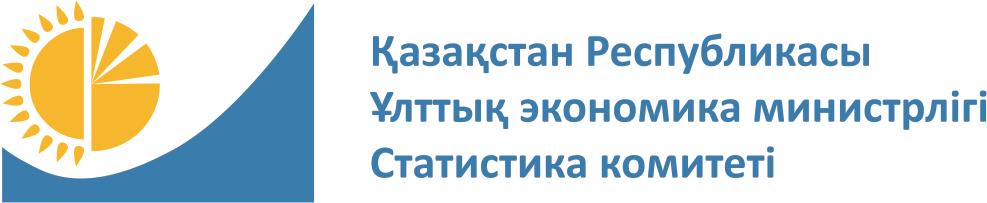 
Мемлекеттік статистика органдары құпиялылығына кепілдік береді
Конфиденциальность гарантируется органами государственной статистики
Қазақстан Республикасы 
Ұлттық экономика министрлігі
 Статистика комитеті төрағасының 
2020 жылғы "24" қаңтардағы
№ 9 бұйрығына 
5-қосымша
Жалпымемлекеттік статистикалық байқаудың статистикалық нысаны
Статистическая форма общегосударственного статистического наблюдения
Индексі 
Индекс
Индексі 
Индекс
2-сауда
2-торговля
айлық 
месячная
есепті кезең
отчетный период
есепті кезең
отчетный период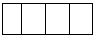 
жыл
год
Экономикалық қызметінің негізгі түрлері Экономикалық қызмет түрлерінің жалпы жіктеуішінің кодына сәйкес 45 – автомобильдер мен мотоциклдерді көтерме және бөлшек саудада сату және оларды жөндеу; 46 (46.1 кодынан басқа ) – автомобильдер мен мотоциклдер саудасынан басқа, көтерме саудада сату; 47 – автомобильдер мен мотоциклдерді сатудан басқа, бөлшек сауда; 56 – тамақ өнімдерімен және сусындармен қамтамасыз ету бойынша қызмет көрсету, бөлшек сауда кодына жататын заңды тұлғалар және (немесе) олардың қызметкерлерінің саны 100-ден жоғары құрылымдық және оқшауланған бөлімшелері, сондай-ақ қызметкерлерінің саны 100 адамға дейін іріктемеге түскен заңды тұлғалар ұсынады
Представляют юридические лица и (или) их структурные и обособленные подразделения с численностью работников свыше 100 человек, а также попавшие в выборку юридические лица с численностью работников до 100 человек, основной вид экономической деятельности которых относится к кодам Общего классификатора видов экономической деятельности 45 – оптовая и розничная торговля автомобилями и мотоциклами и их ремонт; 46 (кроме кода 46.1) – оптовая торговля, за исключением торговли автомобилями и мотоциклами; 47 – розничная торговля, кроме торговли автомобилями и мотоциклами; 56 - предоставление услуг по обеспечению питанием и напитками
Экономикалық қызметінің негізгі түрлері Экономикалық қызмет түрлерінің жалпы жіктеуішінің кодына сәйкес 45 – автомобильдер мен мотоциклдерді көтерме және бөлшек саудада сату және оларды жөндеу; 46 (46.1 кодынан басқа ) – автомобильдер мен мотоциклдер саудасынан басқа, көтерме саудада сату; 47 – автомобильдер мен мотоциклдерді сатудан басқа, бөлшек сауда; 56 – тамақ өнімдерімен және сусындармен қамтамасыз ету бойынша қызмет көрсету, бөлшек сауда кодына жататын заңды тұлғалар және (немесе) олардың қызметкерлерінің саны 100-ден жоғары құрылымдық және оқшауланған бөлімшелері, сондай-ақ қызметкерлерінің саны 100 адамға дейін іріктемеге түскен заңды тұлғалар ұсынады
Представляют юридические лица и (или) их структурные и обособленные подразделения с численностью работников свыше 100 человек, а также попавшие в выборку юридические лица с численностью работников до 100 человек, основной вид экономической деятельности которых относится к кодам Общего классификатора видов экономической деятельности 45 – оптовая и розничная торговля автомобилями и мотоциклами и их ремонт; 46 (кроме кода 46.1) – оптовая торговля, за исключением торговли автомобилями и мотоциклами; 47 – розничная торговля, кроме торговли автомобилями и мотоциклами; 56 - предоставление услуг по обеспечению питанием и напитками
Экономикалық қызметінің негізгі түрлері Экономикалық қызмет түрлерінің жалпы жіктеуішінің кодына сәйкес 45 – автомобильдер мен мотоциклдерді көтерме және бөлшек саудада сату және оларды жөндеу; 46 (46.1 кодынан басқа ) – автомобильдер мен мотоциклдер саудасынан басқа, көтерме саудада сату; 47 – автомобильдер мен мотоциклдерді сатудан басқа, бөлшек сауда; 56 – тамақ өнімдерімен және сусындармен қамтамасыз ету бойынша қызмет көрсету, бөлшек сауда кодына жататын заңды тұлғалар және (немесе) олардың қызметкерлерінің саны 100-ден жоғары құрылымдық және оқшауланған бөлімшелері, сондай-ақ қызметкерлерінің саны 100 адамға дейін іріктемеге түскен заңды тұлғалар ұсынады
Представляют юридические лица и (или) их структурные и обособленные подразделения с численностью работников свыше 100 человек, а также попавшие в выборку юридические лица с численностью работников до 100 человек, основной вид экономической деятельности которых относится к кодам Общего классификатора видов экономической деятельности 45 – оптовая и розничная торговля автомобилями и мотоциклами и их ремонт; 46 (кроме кода 46.1) – оптовая торговля, за исключением торговли автомобилями и мотоциклами; 47 – розничная торговля, кроме торговли автомобилями и мотоциклами; 56 - предоставление услуг по обеспечению питанием и напитками
Экономикалық қызметінің негізгі түрлері Экономикалық қызмет түрлерінің жалпы жіктеуішінің кодына сәйкес 45 – автомобильдер мен мотоциклдерді көтерме және бөлшек саудада сату және оларды жөндеу; 46 (46.1 кодынан басқа ) – автомобильдер мен мотоциклдер саудасынан басқа, көтерме саудада сату; 47 – автомобильдер мен мотоциклдерді сатудан басқа, бөлшек сауда; 56 – тамақ өнімдерімен және сусындармен қамтамасыз ету бойынша қызмет көрсету, бөлшек сауда кодына жататын заңды тұлғалар және (немесе) олардың қызметкерлерінің саны 100-ден жоғары құрылымдық және оқшауланған бөлімшелері, сондай-ақ қызметкерлерінің саны 100 адамға дейін іріктемеге түскен заңды тұлғалар ұсынады
Представляют юридические лица и (или) их структурные и обособленные подразделения с численностью работников свыше 100 человек, а также попавшие в выборку юридические лица с численностью работников до 100 человек, основной вид экономической деятельности которых относится к кодам Общего классификатора видов экономической деятельности 45 – оптовая и розничная торговля автомобилями и мотоциклами и их ремонт; 46 (кроме кода 46.1) – оптовая торговля, за исключением торговли автомобилями и мотоциклами; 47 – розничная торговля, кроме торговли автомобилями и мотоциклами; 56 - предоставление услуг по обеспечению питанием и напитками
Экономикалық қызметінің негізгі түрлері Экономикалық қызмет түрлерінің жалпы жіктеуішінің кодына сәйкес 45 – автомобильдер мен мотоциклдерді көтерме және бөлшек саудада сату және оларды жөндеу; 46 (46.1 кодынан басқа ) – автомобильдер мен мотоциклдер саудасынан басқа, көтерме саудада сату; 47 – автомобильдер мен мотоциклдерді сатудан басқа, бөлшек сауда; 56 – тамақ өнімдерімен және сусындармен қамтамасыз ету бойынша қызмет көрсету, бөлшек сауда кодына жататын заңды тұлғалар және (немесе) олардың қызметкерлерінің саны 100-ден жоғары құрылымдық және оқшауланған бөлімшелері, сондай-ақ қызметкерлерінің саны 100 адамға дейін іріктемеге түскен заңды тұлғалар ұсынады
Представляют юридические лица и (или) их структурные и обособленные подразделения с численностью работников свыше 100 человек, а также попавшие в выборку юридические лица с численностью работников до 100 человек, основной вид экономической деятельности которых относится к кодам Общего классификатора видов экономической деятельности 45 – оптовая и розничная торговля автомобилями и мотоциклами и их ремонт; 46 (кроме кода 46.1) – оптовая торговля, за исключением торговли автомобилями и мотоциклами; 47 – розничная торговля, кроме торговли автомобилями и мотоциклами; 56 - предоставление услуг по обеспечению питанием и напитками
Экономикалық қызметінің негізгі түрлері Экономикалық қызмет түрлерінің жалпы жіктеуішінің кодына сәйкес 45 – автомобильдер мен мотоциклдерді көтерме және бөлшек саудада сату және оларды жөндеу; 46 (46.1 кодынан басқа ) – автомобильдер мен мотоциклдер саудасынан басқа, көтерме саудада сату; 47 – автомобильдер мен мотоциклдерді сатудан басқа, бөлшек сауда; 56 – тамақ өнімдерімен және сусындармен қамтамасыз ету бойынша қызмет көрсету, бөлшек сауда кодына жататын заңды тұлғалар және (немесе) олардың қызметкерлерінің саны 100-ден жоғары құрылымдық және оқшауланған бөлімшелері, сондай-ақ қызметкерлерінің саны 100 адамға дейін іріктемеге түскен заңды тұлғалар ұсынады
Представляют юридические лица и (или) их структурные и обособленные подразделения с численностью работников свыше 100 человек, а также попавшие в выборку юридические лица с численностью работников до 100 человек, основной вид экономической деятельности которых относится к кодам Общего классификатора видов экономической деятельности 45 – оптовая и розничная торговля автомобилями и мотоциклами и их ремонт; 46 (кроме кода 46.1) – оптовая торговля, за исключением торговли автомобилями и мотоциклами; 47 – розничная торговля, кроме торговли автомобилями и мотоциклами; 56 - предоставление услуг по обеспечению питанием и напитками
Экономикалық қызметінің негізгі түрлері Экономикалық қызмет түрлерінің жалпы жіктеуішінің кодына сәйкес 45 – автомобильдер мен мотоциклдерді көтерме және бөлшек саудада сату және оларды жөндеу; 46 (46.1 кодынан басқа ) – автомобильдер мен мотоциклдер саудасынан басқа, көтерме саудада сату; 47 – автомобильдер мен мотоциклдерді сатудан басқа, бөлшек сауда; 56 – тамақ өнімдерімен және сусындармен қамтамасыз ету бойынша қызмет көрсету, бөлшек сауда кодына жататын заңды тұлғалар және (немесе) олардың қызметкерлерінің саны 100-ден жоғары құрылымдық және оқшауланған бөлімшелері, сондай-ақ қызметкерлерінің саны 100 адамға дейін іріктемеге түскен заңды тұлғалар ұсынады
Представляют юридические лица и (или) их структурные и обособленные подразделения с численностью работников свыше 100 человек, а также попавшие в выборку юридические лица с численностью работников до 100 человек, основной вид экономической деятельности которых относится к кодам Общего классификатора видов экономической деятельности 45 – оптовая и розничная торговля автомобилями и мотоциклами и их ремонт; 46 (кроме кода 46.1) – оптовая торговля, за исключением торговли автомобилями и мотоциклами; 47 – розничная торговля, кроме торговли автомобилями и мотоциклами; 56 - предоставление услуг по обеспечению питанием и напитками
Экономикалық қызметінің негізгі түрлері Экономикалық қызмет түрлерінің жалпы жіктеуішінің кодына сәйкес 45 – автомобильдер мен мотоциклдерді көтерме және бөлшек саудада сату және оларды жөндеу; 46 (46.1 кодынан басқа ) – автомобильдер мен мотоциклдер саудасынан басқа, көтерме саудада сату; 47 – автомобильдер мен мотоциклдерді сатудан басқа, бөлшек сауда; 56 – тамақ өнімдерімен және сусындармен қамтамасыз ету бойынша қызмет көрсету, бөлшек сауда кодына жататын заңды тұлғалар және (немесе) олардың қызметкерлерінің саны 100-ден жоғары құрылымдық және оқшауланған бөлімшелері, сондай-ақ қызметкерлерінің саны 100 адамға дейін іріктемеге түскен заңды тұлғалар ұсынады
Представляют юридические лица и (или) их структурные и обособленные подразделения с численностью работников свыше 100 человек, а также попавшие в выборку юридические лица с численностью работников до 100 человек, основной вид экономической деятельности которых относится к кодам Общего классификатора видов экономической деятельности 45 – оптовая и розничная торговля автомобилями и мотоциклами и их ремонт; 46 (кроме кода 46.1) – оптовая торговля, за исключением торговли автомобилями и мотоциклами; 47 – розничная торговля, кроме торговли автомобилями и мотоциклами; 56 - предоставление услуг по обеспечению питанием и напитками
Экономикалық қызметінің негізгі түрлері Экономикалық қызмет түрлерінің жалпы жіктеуішінің кодына сәйкес 45 – автомобильдер мен мотоциклдерді көтерме және бөлшек саудада сату және оларды жөндеу; 46 (46.1 кодынан басқа ) – автомобильдер мен мотоциклдер саудасынан басқа, көтерме саудада сату; 47 – автомобильдер мен мотоциклдерді сатудан басқа, бөлшек сауда; 56 – тамақ өнімдерімен және сусындармен қамтамасыз ету бойынша қызмет көрсету, бөлшек сауда кодына жататын заңды тұлғалар және (немесе) олардың қызметкерлерінің саны 100-ден жоғары құрылымдық және оқшауланған бөлімшелері, сондай-ақ қызметкерлерінің саны 100 адамға дейін іріктемеге түскен заңды тұлғалар ұсынады
Представляют юридические лица и (или) их структурные и обособленные подразделения с численностью работников свыше 100 человек, а также попавшие в выборку юридические лица с численностью работников до 100 человек, основной вид экономической деятельности которых относится к кодам Общего классификатора видов экономической деятельности 45 – оптовая и розничная торговля автомобилями и мотоциклами и их ремонт; 46 (кроме кода 46.1) – оптовая торговля, за исключением торговли автомобилями и мотоциклами; 47 – розничная торговля, кроме торговли автомобилями и мотоциклами; 56 - предоставление услуг по обеспечению питанием и напитками
Экономикалық қызметінің негізгі түрлері Экономикалық қызмет түрлерінің жалпы жіктеуішінің кодына сәйкес 45 – автомобильдер мен мотоциклдерді көтерме және бөлшек саудада сату және оларды жөндеу; 46 (46.1 кодынан басқа ) – автомобильдер мен мотоциклдер саудасынан басқа, көтерме саудада сату; 47 – автомобильдер мен мотоциклдерді сатудан басқа, бөлшек сауда; 56 – тамақ өнімдерімен және сусындармен қамтамасыз ету бойынша қызмет көрсету, бөлшек сауда кодына жататын заңды тұлғалар және (немесе) олардың қызметкерлерінің саны 100-ден жоғары құрылымдық және оқшауланған бөлімшелері, сондай-ақ қызметкерлерінің саны 100 адамға дейін іріктемеге түскен заңды тұлғалар ұсынады
Представляют юридические лица и (или) их структурные и обособленные подразделения с численностью работников свыше 100 человек, а также попавшие в выборку юридические лица с численностью работников до 100 человек, основной вид экономической деятельности которых относится к кодам Общего классификатора видов экономической деятельности 45 – оптовая и розничная торговля автомобилями и мотоциклами и их ремонт; 46 (кроме кода 46.1) – оптовая торговля, за исключением торговли автомобилями и мотоциклами; 47 – розничная торговля, кроме торговли автомобилями и мотоциклами; 56 - предоставление услуг по обеспечению питанием и напитками
Экономикалық қызметінің негізгі түрлері Экономикалық қызмет түрлерінің жалпы жіктеуішінің кодына сәйкес 45 – автомобильдер мен мотоциклдерді көтерме және бөлшек саудада сату және оларды жөндеу; 46 (46.1 кодынан басқа ) – автомобильдер мен мотоциклдер саудасынан басқа, көтерме саудада сату; 47 – автомобильдер мен мотоциклдерді сатудан басқа, бөлшек сауда; 56 – тамақ өнімдерімен және сусындармен қамтамасыз ету бойынша қызмет көрсету, бөлшек сауда кодына жататын заңды тұлғалар және (немесе) олардың қызметкерлерінің саны 100-ден жоғары құрылымдық және оқшауланған бөлімшелері, сондай-ақ қызметкерлерінің саны 100 адамға дейін іріктемеге түскен заңды тұлғалар ұсынады
Представляют юридические лица и (или) их структурные и обособленные подразделения с численностью работников свыше 100 человек, а также попавшие в выборку юридические лица с численностью работников до 100 человек, основной вид экономической деятельности которых относится к кодам Общего классификатора видов экономической деятельности 45 – оптовая и розничная торговля автомобилями и мотоциклами и их ремонт; 46 (кроме кода 46.1) – оптовая торговля, за исключением торговли автомобилями и мотоциклами; 47 – розничная торговля, кроме торговли автомобилями и мотоциклами; 56 - предоставление услуг по обеспечению питанием и напитками
Ұсыну мерзімі – есепті кезеңнен кейінгі 3-күнге (қоса алғанда) дейін
Срок предоставления – до 3 числа (включительно) после отчетного периода
Ұсыну мерзімі – есепті кезеңнен кейінгі 3-күнге (қоса алғанда) дейін
Срок предоставления – до 3 числа (включительно) после отчетного периода
Ұсыну мерзімі – есепті кезеңнен кейінгі 3-күнге (қоса алғанда) дейін
Срок предоставления – до 3 числа (включительно) после отчетного периода
Ұсыну мерзімі – есепті кезеңнен кейінгі 3-күнге (қоса алғанда) дейін
Срок предоставления – до 3 числа (включительно) после отчетного периода
Ұсыну мерзімі – есепті кезеңнен кейінгі 3-күнге (қоса алғанда) дейін
Срок предоставления – до 3 числа (включительно) после отчетного периода
Ұсыну мерзімі – есепті кезеңнен кейінгі 3-күнге (қоса алғанда) дейін
Срок предоставления – до 3 числа (включительно) после отчетного периода
Ұсыну мерзімі – есепті кезеңнен кейінгі 3-күнге (қоса алғанда) дейін
Срок предоставления – до 3 числа (включительно) после отчетного периода
Ұсыну мерзімі – есепті кезеңнен кейінгі 3-күнге (қоса алғанда) дейін
Срок предоставления – до 3 числа (включительно) после отчетного периода
Ұсыну мерзімі – есепті кезеңнен кейінгі 3-күнге (қоса алғанда) дейін
Срок предоставления – до 3 числа (включительно) после отчетного периода
Ұсыну мерзімі – есепті кезеңнен кейінгі 3-күнге (қоса алғанда) дейін
Срок предоставления – до 3 числа (включительно) после отчетного периода
Ұсыну мерзімі – есепті кезеңнен кейінгі 3-күнге (қоса алғанда) дейін
Срок предоставления – до 3 числа (включительно) после отчетного периода
БСН коды
Код БИН
БСН коды
Код БИН
БСН коды
Код БИН
БСН коды
Код БИН
БСН коды
Код БИН
БСН коды
Код БИН
БСН коды
Код БИН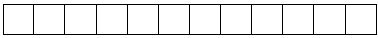 
1.Тауарларды нақты өткізу орнын көрсетіңіз (кəсіпорынның тіркелген жеріне қарамастан) - облыс, қала, аудан, елді мекен
Укажите фактическое место реализации товаров (независимо от места регистрации предприятия) - область, город, район, населенный пункт
1.Тауарларды нақты өткізу орнын көрсетіңіз (кəсіпорынның тіркелген жеріне қарамастан) - облыс, қала, аудан, елді мекен
Укажите фактическое место реализации товаров (независимо от места регистрации предприятия) - область, город, район, населенный пункт
1.Тауарларды нақты өткізу орнын көрсетіңіз (кəсіпорынның тіркелген жеріне қарамастан) - облыс, қала, аудан, елді мекен
Укажите фактическое место реализации товаров (независимо от места регистрации предприятия) - область, город, район, населенный пункт
1.Тауарларды нақты өткізу орнын көрсетіңіз (кəсіпорынның тіркелген жеріне қарамастан) - облыс, қала, аудан, елді мекен
Укажите фактическое место реализации товаров (независимо от места регистрации предприятия) - область, город, район, населенный пункт
1.Тауарларды нақты өткізу орнын көрсетіңіз (кəсіпорынның тіркелген жеріне қарамастан) - облыс, қала, аудан, елді мекен
Укажите фактическое место реализации товаров (независимо от места регистрации предприятия) - область, город, район, населенный пункт
1.Тауарларды нақты өткізу орнын көрсетіңіз (кəсіпорынның тіркелген жеріне қарамастан) - облыс, қала, аудан, елді мекен
Укажите фактическое место реализации товаров (независимо от места регистрации предприятия) - область, город, район, населенный пункт
1.Тауарларды нақты өткізу орнын көрсетіңіз (кəсіпорынның тіркелген жеріне қарамастан) - облыс, қала, аудан, елді мекен
Укажите фактическое место реализации товаров (независимо от места регистрации предприятия) - область, город, район, населенный пункт
1.Тауарларды нақты өткізу орнын көрсетіңіз (кəсіпорынның тіркелген жеріне қарамастан) - облыс, қала, аудан, елді мекен
Укажите фактическое место реализации товаров (независимо от места регистрации предприятия) - область, город, район, населенный пункт
1.Тауарларды нақты өткізу орнын көрсетіңіз (кəсіпорынның тіркелген жеріне қарамастан) - облыс, қала, аудан, елді мекен
Укажите фактическое место реализации товаров (независимо от места регистрации предприятия) - область, город, район, населенный пункт
1.Тауарларды нақты өткізу орнын көрсетіңіз (кəсіпорынның тіркелген жеріне қарамастан) - облыс, қала, аудан, елді мекен
Укажите фактическое место реализации товаров (независимо от места регистрации предприятия) - область, город, район, населенный пункт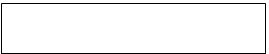 
1.1 Әкімшілік-аумақтық объектілер жіктеуішіне сәйкес аумақ коды (респондент статистикалық нысанды қағаз жеткізгіште ұсынған кезде аумақтық статистика органының тиісті қызметкері толтырады)
Код территории согласно Классификатору административно-территориальных объектов (заполняется соответствующим работником территориального органа статистики при представлении респондентом на бумажном носителе)
1.1 Әкімшілік-аумақтық объектілер жіктеуішіне сәйкес аумақ коды (респондент статистикалық нысанды қағаз жеткізгіште ұсынған кезде аумақтық статистика органының тиісті қызметкері толтырады)
Код территории согласно Классификатору административно-территориальных объектов (заполняется соответствующим работником территориального органа статистики при представлении респондентом на бумажном носителе)
1.1 Әкімшілік-аумақтық объектілер жіктеуішіне сәйкес аумақ коды (респондент статистикалық нысанды қағаз жеткізгіште ұсынған кезде аумақтық статистика органының тиісті қызметкері толтырады)
Код территории согласно Классификатору административно-территориальных объектов (заполняется соответствующим работником территориального органа статистики при представлении респондентом на бумажном носителе)
1.1 Әкімшілік-аумақтық объектілер жіктеуішіне сәйкес аумақ коды (респондент статистикалық нысанды қағаз жеткізгіште ұсынған кезде аумақтық статистика органының тиісті қызметкері толтырады)
Код территории согласно Классификатору административно-территориальных объектов (заполняется соответствующим работником территориального органа статистики при представлении респондентом на бумажном носителе)
1.1 Әкімшілік-аумақтық объектілер жіктеуішіне сәйкес аумақ коды (респондент статистикалық нысанды қағаз жеткізгіште ұсынған кезде аумақтық статистика органының тиісті қызметкері толтырады)
Код территории согласно Классификатору административно-территориальных объектов (заполняется соответствующим работником территориального органа статистики при представлении респондентом на бумажном носителе)
1.1 Әкімшілік-аумақтық объектілер жіктеуішіне сәйкес аумақ коды (респондент статистикалық нысанды қағаз жеткізгіште ұсынған кезде аумақтық статистика органының тиісті қызметкері толтырады)
Код территории согласно Классификатору административно-территориальных объектов (заполняется соответствующим работником территориального органа статистики при представлении респондентом на бумажном носителе)
1.1 Әкімшілік-аумақтық объектілер жіктеуішіне сәйкес аумақ коды (респондент статистикалық нысанды қағаз жеткізгіште ұсынған кезде аумақтық статистика органының тиісті қызметкері толтырады)
Код территории согласно Классификатору административно-территориальных объектов (заполняется соответствующим работником территориального органа статистики при представлении респондентом на бумажном носителе)
1.1 Әкімшілік-аумақтық объектілер жіктеуішіне сәйкес аумақ коды (респондент статистикалық нысанды қағаз жеткізгіште ұсынған кезде аумақтық статистика органының тиісті қызметкері толтырады)
Код территории согласно Классификатору административно-территориальных объектов (заполняется соответствующим работником территориального органа статистики при представлении респондентом на бумажном носителе)
1.1 Әкімшілік-аумақтық объектілер жіктеуішіне сәйкес аумақ коды (респондент статистикалық нысанды қағаз жеткізгіште ұсынған кезде аумақтық статистика органының тиісті қызметкері толтырады)
Код территории согласно Классификатору административно-территориальных объектов (заполняется соответствующим работником территориального органа статистики при представлении респондентом на бумажном носителе)
1.1 Әкімшілік-аумақтық объектілер жіктеуішіне сәйкес аумақ коды (респондент статистикалық нысанды қағаз жеткізгіште ұсынған кезде аумақтық статистика органының тиісті қызметкері толтырады)
Код территории согласно Классификатору административно-территориальных объектов (заполняется соответствующим работником территориального органа статистики при представлении респондентом на бумажном носителе)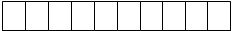 
2. Есепті айға тауарларды, көрсетілетін қызметтерді өткізу көлемін және тауар қорларын көрсетіңіз, мың теңге
Укажите объем реализации товаров, услуг и товарных запасов за отчетный месяц, в тысячах тенге
2. Есепті айға тауарларды, көрсетілетін қызметтерді өткізу көлемін және тауар қорларын көрсетіңіз, мың теңге
Укажите объем реализации товаров, услуг и товарных запасов за отчетный месяц, в тысячах тенге
2. Есепті айға тауарларды, көрсетілетін қызметтерді өткізу көлемін және тауар қорларын көрсетіңіз, мың теңге
Укажите объем реализации товаров, услуг и товарных запасов за отчетный месяц, в тысячах тенге
2. Есепті айға тауарларды, көрсетілетін қызметтерді өткізу көлемін және тауар қорларын көрсетіңіз, мың теңге
Укажите объем реализации товаров, услуг и товарных запасов за отчетный месяц, в тысячах тенге
2. Есепті айға тауарларды, көрсетілетін қызметтерді өткізу көлемін және тауар қорларын көрсетіңіз, мың теңге
Укажите объем реализации товаров, услуг и товарных запасов за отчетный месяц, в тысячах тенге
2. Есепті айға тауарларды, көрсетілетін қызметтерді өткізу көлемін және тауар қорларын көрсетіңіз, мың теңге
Укажите объем реализации товаров, услуг и товарных запасов за отчетный месяц, в тысячах тенге
2. Есепті айға тауарларды, көрсетілетін қызметтерді өткізу көлемін және тауар қорларын көрсетіңіз, мың теңге
Укажите объем реализации товаров, услуг и товарных запасов за отчетный месяц, в тысячах тенге
2. Есепті айға тауарларды, көрсетілетін қызметтерді өткізу көлемін және тауар қорларын көрсетіңіз, мың теңге
Укажите объем реализации товаров, услуг и товарных запасов за отчетный месяц, в тысячах тенге
2. Есепті айға тауарларды, көрсетілетін қызметтерді өткізу көлемін және тауар қорларын көрсетіңіз, мың теңге
Укажите объем реализации товаров, услуг и товарных запасов за отчетный месяц, в тысячах тенге
2. Есепті айға тауарларды, көрсетілетін қызметтерді өткізу көлемін және тауар қорларын көрсетіңіз, мың теңге
Укажите объем реализации товаров, услуг и товарных запасов за отчетный месяц, в тысячах тенге
Жол коды
Код строки
Атауы
Наименование
Атауы
Наименование
Атауы
Наименование
Барлығы
Всего
Барлығы
Всего
Барлығы
Всего
Барлығы
Всего
Барлығы
Всего
Одан азық-түлік тауарлары
Из них продовольственные товары 
Одан азық-түлік тауарлары
Из них продовольственные товары 
А
Б
Б
Б
1
1
1
1
1
2
2
1
Көтерме сауда көлемі
Объем оптовой торговли 
Көтерме сауда көлемі
Объем оптовой торговли 
Көтерме сауда көлемі
Объем оптовой торговли 
2
Бөлшек сауда көлемі
Объем розничной торговли 
Бөлшек сауда көлемі
Объем розничной торговли 
Бөлшек сауда көлемі
Объем розничной торговли 
3
Есепті айдың соңына тауар қорлары
Товарные запасы на конец отчетного месяца 
Есепті айдың соңына тауар қорлары
Товарные запасы на конец отчетного месяца 
Есепті айдың соңына тауар қорлары
Товарные запасы на конец отчетного месяца 
х
х
4
Автомобильдерге жөндеу және техникалық қызмет көрсету бойынша қызмет көрсетудің көлемі
Объем предоставления услуг по техническому обслуживанию и ремонту автомобилей
Автомобильдерге жөндеу және техникалық қызмет көрсету бойынша қызмет көрсетудің көлемі
Объем предоставления услуг по техническому обслуживанию и ремонту автомобилей
Автомобильдерге жөндеу және техникалық қызмет көрсету бойынша қызмет көрсетудің көлемі
Объем предоставления услуг по техническому обслуживанию и ремонту автомобилей
х
х
5
Тамақ өнімдерімен және сусындармен қамтамасыз ету бойынша қызмет көрсетудің көлемі
Объем предоставления услуг по обеспечению питанием и напитками
Тамақ өнімдерімен және сусындармен қамтамасыз ету бойынша қызмет көрсетудің көлемі
Объем предоставления услуг по обеспечению питанием и напитками
Тамақ өнімдерімен және сусындармен қамтамасыз ету бойынша қызмет көрсетудің көлемі
Объем предоставления услуг по обеспечению питанием и напитками
х
х
Жол коды
Код строки
Атауы
Наименование
Өлшем бірлігі
Единица измерения
Есепті айдың соңына бойынша заттай мәнде тауар қорлары
Товарные запасы на конец отчетного месяца в натуральном выражении
А
Б
C
1
1
Тазартылған, жылтыратылған күріш
Рис шлифованный, полированный
килограмм
2
Қарақұмық жармасы
Крупа гречневая 
килограмм
3
Күнбағыс майы
Масло подсолнечное
литр
4
Ақ қауданды қырыққабат
Капуста белокочанная
килограмм
5
Басты пияз
Лук репчатый
килограмм
6
Сәбіз
Морковь
килограмм
7
Картоп
Картофель
килограмм
8
Құмшекер
Сахар-песок
килограмм
9
Тұз
Соль
килограмм
1 сағатқа дейiн
1-2
2-4
4-8
8-40
40 сағаттан артық
до 1 часа
1-2
2-4
4-8
8-40
более 40 часовПриложение 4 к приказу
Руководитель Бюро
национальной статистики
Агентства по стратегическому
планированию и реформам
Республики Казахстан
от 15 декабря 2022 года № 40Приложение 6
к приказу Председателя
Комитета по статистике
Министерства национальной экономики
Республики Казахстан
от 24 января 2020 года № 9